BATTALGAZİ KAYMAKAMLIĞIKAZIM KARABEKİR ORTAOKULU2015-2019 STRATEJİK PLANI"Türkiye Cumhuriyetinin, özellikle bugünkü gençliğine ve yetişmekte olan çocuklarına hitap ediyorum: Batı senden, Türk'ten çok geriydi. Manada, fikirde, tarihte bu böyleydi. Eğer bugün batı teknikte bir üstünlük gösteriyorsa, ey Türk Çocuğu, o kabahat da senin değil, senden öncekilerin affedilmez ihmalinin bir sonucudur. Şunu da söyleyeyim ki, çok zekisin! Bu belli. Fakat zekânı unut! .. Daima çalışkan ol..."Mustafa Kemal ATATÜRK      Yönetim kavramının yerini yönetişime bıraktığı bir dünyada yaşıyoruz. Dünyada hiç değişmeyecek olanın değişim olduğu malumdur.       Yenilenme, başkalaşma, gelişme gayreti hayatın temel dinamiklerindendir. Gelişmek eski durumdan daha iyi bir duruma gelmek demekse içinde bulunduğumuz anı ve varmak istediğimiz noktayı görebilmemiz gerekmektedir. İşte tam bu noktada Stratejik Planlama yapmayı ihtiyaç hissediyoruz.       Etrafımıza baktığımızda kurumumuzun içinden ve dışından bizi etkileyen ve bizden etkilenen insanların şimdiki durumlarını, beklentilerini ve gelecekle ilgili fikirlerini öğrenerek elimizdekilerle daha iyi noktalara ulaşma gayretinin önemli parçasıdır stratejik planlama.         İnsanlarımız bu kavramla yeni tanışıyormuş gibi görünüyor olsalar da zamanla bu kavrama o kadar yabancı olmadığımız anlaşılacaktır.            Biz de etrafımızı gözlemledik, çevremizle diyaloga geçtik, fikirlerini aldık paydaşlarımızın ve nerede olduğumuz ve nerede olmak istediğimizle ilgili verileri gereği gibi tasnif ettik. Şimdi sırada ciddi manada planlama yaparak 2019 yılındaki Kazım Karabekir Ortaokulunu oluşturmak. Gelecekte kendi hayatlarını idame edecek yeteneklere sahip, bedenen ve ruhen iyi yetişmiş nesiller yetiştirilmesine verimli şekilde hizmet ederek katkı sağlamak için bu bilgilere ve stratejik plana ihtiyacımız var. Böylece geleceğe daha emin yürüyeceğiz.     Devletimizin olduğu kadar, insanlığın da küçük bir parçası olan kurumumuz ve kurumumuzu oluşturan yapı, kendi gelişimini planlı bir şekilde gerçekleştirecektir. İnsanları ihtiyaç duydukları mutluluğa kavuşturmaya çalışmaya devam edeceğiz. Bu yolda yanımda olan, yardımcı olan tüm ekip arkadaşlarıma teşekkür ediyorum.        Her şey daha mutlu bir insanlık için...SaygılarımlaŞahabettin EKEMENOkul MüdürGİRİŞStratejik planlama ile okulumuzun önümüzdeki yıllarını planlamak gerektiğinin ve geleceği planlamanın en iyi yolunun geçmişe ve bugüne bakmak olduğunu ve planın bu aşamasında bugün içinde bulunduğumuz şartları ve buradan yola çıkarak ulaşmak istediğimiz hedefleri belirlenmesi gerektiğinin ve bu işin zorluğunun farkındaydık.  Biz okul olarak hep değişime ve gelişime açık olmayı, toplam kalite felsefesini benimsemiş bir okul olmayı seçmiştik. Bugün bu ilkeleri tekrar gözden geçirmek yeniden planlamak her şeyi sil baştan tekrar yapmak gerekiyordu ve biz de öyle yaptık. Bunu yaparken takım ruhu ve herkesin katılımını ve bu planın herkesin planı olmasını sağlamaya çalıştık. Marka okul olma idealimiz ve vizyonumuza erişmek için gerekli enerji ve ortak niyetimizin varlığına inanıyoruz. Yine inanıyoruz ki; bu plan, kurum kültürü ve kurum kimliği oluşumuna, gelişimine ve güçlendirilmesine destek olacaktır Hiçbir planın kesin olmadığı ve zamanla gelişeceğine inanarak planımızı sunuyoruz. Saygılarımızla.  KAZIM KARABEKİR ORTAOKULUStratejik Plan Hazırlama EkibiPLANDA KULLANILAN KAVRAM VE TANIMLAR Brüt Okullaşma Oranı: İlgili öğrenim türündeki tüm öğrencilerin, ait olduğu öğrenim türündeki teorik yaş grubunda bulunan toplam nüfusa bölünmesi ile elde edilir. 	A: Toplam öğrenci sayısı B: Teorik yaş grubundaki toplam nüfus Brüt okullaşma oranı = A/B X100 Net Okullaşma Oranı: İlgili öğrenim türündeki teorik yaş grubunda bulunan öğrencilerin, ait olduğu öğrenim türündeki teorik yaş grubunda bulunan toplam nüfusa bölünmesi ile elde edilir. A: Teorik yaş grubundaki öğrenci sayısı B: Teorik yaş grubundaki toplam nüfus 	Net okullaşma oranı = A/B X 100Öğrencilerin bitirdiği yaş temel alınarak; okul öncesi teorik yaş 3-5, ilkokulda teorik yaş 6-9, ortaokulda teorik yaş 10-13, ortaöğretimde teorik yaş 14-17, yükseköğretimde teorik yaş 18-22 olarak kabul edilmiştir. 	Okul/ Kurum: Milli Eğitim Bakanlığına bağlı veya ilgili olarak eğitim öğretim faaliyetlerinin sürdürüldüğü fiziki ve sanal mekânlardır. Şube: Okulun aynı düzeydeki sınıflarından her hangi birisidir. 	Derslik: Öğrencilerin, bir öğretmenin gözetimi altında, anlatma, araştırma, küme çalışması vb. yollarla ve türlü eğitim araç ve gereçlerinden de yararlanarak ders yaptıkları yer, sınıf, dershane. Eğitim Kademesi: Okul öncesi, ilkokul, ortaokul, ortaöğretim ve yükseköğretim seviyeleridir. 	Okul Türü: Aynı eğitim kademesi içerisinde farklı program uygulayan okullardır. 	İkili Eğitim: Aynı okulda ayrı öğrenci gruplarıyla sabah ve öğleden sonra yapılan eğitim ve öğretimdir. Normal Eğitim: Tam gün yapılan eğitimdir. 	Birleştirilmiş Sınıf: Birleştirilerek bir derslikte tek öğretmen tarafından okutulan birden fazla sınıf.Anaokulu: 36-66 ay çocuklarının eğitimi amacıyla açılan okuldur. 	Ana sınıfı: 60-66 ay çocuklarının eğitimi amacıyla örgün eğitim kurumları bünyesinde açılan sınıftır. Uygulama sınıfı: 36-66 aylık çocukların eğitimi amacıyla Millî Eğitim Bakanlığına bağlı okul öncesi eğitimle ilgili program uygulayan ortaöğretim kurumları bünyesinde açılan sınıftır. Kaynaştırma Eğitimi: Özel eğitime ihtiyacı olan bireylerin eğitimlerini, destek eğitim hizmetleri de sağlanarak akranlarıyla birlikte resmî veya özel örgün ve yaygın eğitim kurumlarında sürdürmeleri esasına dayanan özel eğitim uygulamalarıdır. KISALTMALARGİHS : Genel İdari Hizmetler SınıfıTHS : Teknik Hizmetler SınıfıYHS : Yardımcı Hizmetler SınıfıPG : Performans GöstergesiBT : Bilgisayar TeknolojiOECD : OrganisationforEconomicCooperationand Development (Ekonomikİşbirliği ve Kalkınma Örgütü)TKY : Toplam Kalite YönetimiMTEM : Mesleki ve Teknik Eğitimin Modernizasyonu Projesi (MTEM)MEGEP : Mesleki Eğitim ve Öğretim Sisteminin Güçlendirilmesi ProjesiSGB : Strateji Geliştirme BölümüSP: Stratejik PlanSPE : Stratejik Plan EkibiDPT : Devlet Planlama TeşkilatıKMYKK : Kamu Mali Yönetimi ve Kontrol KanunuMEB : Milli Eğitim BakanlığıMEM : Milli Eğitim MüdürlüğüAÖF : Açık Öğretim FakültesiÖSS : Öğrenci Seçme SınavıTCS : Türk Cumhuriyetleri ve Akraba Toplulukları SınavıVHKİ : Veri Hazırlama Kontrol İşletmeniGZFT : Güçlü, Zayıf, Fırsat ve TehditPEST : Politik, Ekonomik, Siyasal, TeknolojikEARGED : Eğitim Araştırma ve Geliştirme DairesiRef. : ReferansBİT : Bilgi ve İletişim Teknolojileri1-STRATEJİK PLANLAMA ÇALIŞMALARI2015-2019 stratejik plan hazırlık çalışmaları,Bakanlığımızın 2013/26 sayılı Genelge ve stratejik plan hazırlık programına uygun olarak başlatılmıştır.	Stratejik planın temel yapısı okulumuz Stratejik Planlama Üst Kurulu tarafından kabul edilen okul/kurum Vizyonu temelinde eğitimin üç temel bölümü (Erişim, Kalite, Kapasite) ile paydaşların görüş ve önerileri baz alınarak oluşturulmuştur.Okul Müdürü başkanlığında 28.10.2013 tarihinde yapılan toplantıda  ‘Stratejik Planlama Üst kurulu’ ve ‘Stratejik Planlama Ekibi’ oluşturuldu. Bu ekipte görevlendirilen kişiler (Yadin PAMUKBASANOĞLU, Ahmet BULUT, Aytül ERDOĞAN, Mehmet BIÇAK, Sabri YOLDAŞ, Akın DEMİROL, Bayram BAYSAL) belirlendi. Okulumuz Müdür Yardımcısı Yadin PAMUKBASANOĞLU 24-28.02.2014 tarihinde Malatya Öğretmenevinde verilen Stratejik Planlama seminerine katıldı.13.03.2014 tarihinde okulumuz Stratejik Planlama ekibi ile bilgilendirme toplantısı yapıldı. Yapılacak çalışmaların esasları ve takvimi belirlendi. 21.03.2014 -28.03.2014 tarihleri arasında durum analizleri yapıldı. 50 öğretmen 150 öğrenci 40 veli tarafından doldurulan swot analiz tablolarından elde edilen verilerden okulumuzun swot analizi yapıldı. yüz yüze yapılan görüşmeler yoluyla öğretmenler, okul aile birliği başkanı ve mahalle muhtarından alınan görüşler toplandı. Sorun alanları belirlendi. 12.05.2014 tarihinde OGYE ekibi toplanarak misyon ve vizyonu güncelledi. Temel değerlerini belirledi. Stratejik amaç ve hedefler tespit edildi.30.09.2013 tarihinde yapılan öğretmenler kurulu toplantısında öğretmenlerin ilgi alanları göz önünde bulundurularak okul müdürü tarafından öğretmenlere OGYE görev almaları teklif edildi. Öğretmenlerden alınan onay sonucu ekipler ve sorumluluk alanı karar altına alındı.Stratejik Planlama Ekibi yaptığı ilk toplantısında iş takvimi hazırladı, görev dağılımı yapıldı. Buna göre yasal dayanaklar ve mevzuat analizi ile faaliyet alanlarımızı belirledik.Tüm tarafların görüş ve önerileri ile eğitim önceliklerinin plana yansıtılabilmesi için geniş katılım sağlayacak bir model benimsedik. Okul/kurum olarak sunduğumuz hizmetlerden etkilenen veya etkileyen paydaşlarımızı belirledik. Görüş ve önerileri değerlendirilerek stratejik planımıza yansıttık.Yönetici ve öğretmenlerimizden oluşan uzman kadromuzla Politik, Ekonomik, Sosyal, Teknolojik, Legal ve Etik Faktörleri(PESTLE) belirlemek için değerlendirme toplantısı yaptık. Elde edilen verileri PESTLE Analizi olarak bütünleştirdik,Okulumuzda 3 İdareci, 50 öğretmen, 150 öğrenci, 40 veli ve destek personel olmak üzere 348 kişiye anketi uygulandı sorun alanları belirlendi, Ayrıca diğer paydaşlarla görüşme, toplantılar yapıldı. Elde edilen bu verilerle GZFT Analizi oluşturuldu.Kurum içi ve kurum dışı analiz sonuçlarında hareketle kurumun GZFT analizini yaptık. Sorun/ Gelişim alanlarımızı tespit ederek;  tema, stratejik amaçlar, stratejik hedefler, performans göstergeleri ile tedbirlerimizi belirledik. Son aşamada ise stratejik planın mali etlendirme ile izleme ve değerlendirme bölümlerini hazırladık. Yapılan çalışmalar haziran 2014 de Türk Telekom Orta okulunda yapılan toplantıda inceleme komisyonuna inceletilerek, eksiklerin tamamlanması ve raporlar hazırlanması sağlandıStratejik Planlama çalışmalarımız Bakanlığımızın belirlemiş olduğu takvime uygun olarak halen sürdürülmektedir.KAZIM KARABEKİR ORTAOKULUSTRATEJİK PLAN ÜST KURULU VE STRATEJİK PLAN EKİBİTablo 1. Stratejik Planlama Üst KuruluTablo 2. Stratejik Planlama EkibiTARİHSEL GELİŞİMOkulumuz 1985-1986 Eğitim-Öğretim yılında 5 derslik olarak açılmıştır.1985-1986 yılında 2. Kat ilave edilerek 11 derslik olarak devam etmiştir.1997-1998 Eğitim-Öğretim yılında A blok bitirilerek derslik sayısı 28’e çıkarılmıştır. Okulumuzda 2010-2011 Eğitim-Öğretim yılı itibariyle 29 adet derslik 2 adet teknoloji tasarım sınıfı,1 adet BT sınfı,1adet spor salonu,2 adet öğretmenler odası,1 adet kütüphane, 1 adet toplantı salonu mevcut bulunmaktaydı.2013-2014 Eğitim-Öğretim Yılı itibariyle 4+4+4 sistemine geçiş nedeniyle binalarımız ayrılmış olup, okulumuz ortaokul ve ilkokul olarak farklı binalarda eğitim-öğretime geçmiştir. Bu yıl itibariyle okulumuz 15 derslik 1 fen ve teknoloji laboratuvarı 1 adet spor salonu 1 adet rehberlik servisi,1 adet BT sınıfı,2 adet iş teknik atölyesi mevcuttur.Çevre Analizi:Okullumuz şehrin doğusunda yer alan Çöşnük mahallesinde bulunmaktadır. Okulumuzun bulunduğu semt, sonradan gelişen ve değişen bir bölgedir.8-10 yıl öncesine kadar daha çok sos yo-ekonomik durumu iyi olan ailelerin ikamet ettiği bir semt iken, son yıllarda ise kentin batı bölgesine göç olmuştur. Bu bölge sos yo-ekonomik yönden orta halli bir duruma dönüşmüştür. Bölgemizde yer alan Malatya Devlet Hastanesinin taşınması bölgeyi olumsuz etkilemiştir.YASAL YÜKÜMLÜLÜKLER VE MEVZUAT ANALİZİKamu Yönetimi Reformu kapsamında alınan Yüksek Planlama Kurulu kararlarında ve 5018 sayılı Kamu Mali Yönetimi ve Kontrol Kanununda, kamu kuruluşlarının stratejik planlarını hazırlamaları ve kuruluş bütçelerini bu plan doğrultusunda oluşturmaları öngörülmektedir.5018 sayılı Kanunun 9. maddesi şöyledir;“Kamu idareleri; kalkınma planları, programlar, ilgili mevzuat ve benimsedikleri temel ilkeler çerçevesinde geleceğe ilişkin misyon ve vizyonlarını oluşturmak, stratejik amaçlar ve ölçülebilir hedefler saptamak, performanslarını önceden belirlenmiş olan göstergeler doğrultusunda ölçmek ve bu sürecin izleme ve değerlendirmesini yapmak amacıyla katılımcı yöntemlerle stratejik plan hazırlarlar. Kamu idareleri, kamu hizmetlerinin istenilen düzeyde ve kalitede sunulabilmesi için bütçeleri ile program ve proje bazında kaynak tahsislerini; stratejik planlarına, yıllık amaç ve hedefleri ile performans göstergelerine dayandırmak zorundadırlar.Kamu idareleri bütçelerini, stratejik planlarında yer alan misyon, vizyon, stratejik amaç ve hedeflerle uyumlu ve performans esasına dayalı olarak hazırlarlar. Kamu idarelerinin bütçelerinin stratejik planlarda belirlenen performans göstergelerine uygunluğu ve idarelerin bu çerçevede yürütecekleri faaliyetler ile performans esaslı bütçelemeye ilişkin diğer hususları belirlemeye Maliye Bakanlığı yetkilidir.”T.C ANAYASASI 657 sayılı Devlet Memurları Kanunu1739 sayılı Milli Eğitim Temel Kanunu222 sayılı İlköğretim ve Eğitim Kanunu652 sayılı Meb Teşkilatı görevleri hakkında KHK5580 sayılı Özel Öğretim Kurumları Kanunu ve bunlarla ilgili mevzuatMeb Ortaöğretim Kurumları yönetmeliğiMeb İlköğretim Kurumları yönetmeliğiÖzel Eğitim Hizmetleri yönetmeliğiMeb İlköğretim ve Ortaöğretim kurumları sosyal etkinlikler yönetmeliğiMeb-Okul Aile Birliği yönetmeliğiÖDÜL, DİSİPLİN 657 Sayılı Devlet Memurları Kanunu 1702 İlk ve Orta Tedrisat Muallimlerin Terfi ve Tecziyeleri Hakkındaki Kanun MEB Personelinin Ödüllendirilmesine İlişkin Yönerge MEB Personelinin Aylıkla Ödüllendirilmesine İlişkin YönergeOKUL YÖNETİMİ 1793 Sayılı Milli Eğitim Temel Kanunu İlköğretim Kurumlar Yönetmeliği Okul - Aile Birliği Yönetmeliği MEB Yönetici ve Öğretmenlerin Ders ve Ek Ders Saatlerine İlişkin Karar Taşınır Mal Yönetmeliği 5018 SAYILI KAMU MALİ YÖNETİMİ VE KONTROL KANUNU(1. 3. Ve 9. Maddeleri)EĞİTİM VE ÖĞRETİM TTK İlköğretim Ders MüfredatlarıMEB Eğitim Öğretim Çalışmalarının Planlı Yürütülmesine İlişkin Yönerge MEB Öğrenci Yetiştirme Kursları Yönergesi Öğrencilerin Ders Dışı Eğitim ve Öğretim Faaliyetleri Hakkında Yönetmelik PERSONEL İŞLERİ MEB Personel İzin Yönergesi Devlet Memurları Tedavi ve Cenaze Giderleri Yönetmeliği Kamu Kurum ve Kuruluşlarında Çalışan Personelin Kılık Kıyafet Yönetmeliği Memurların Hastalık Raporlarını Verecek Hekim ve Sağlık Kurulları  Hakkındaki Yönetmelik 24 Aralık 2005 tarihinde yayımlanan 5436 sayılı Kamu Malî Yönetimi ve Kontrol Kanunu Ayrıca ;Kasım 1999 tarih ve 2506 sayılı Tebliğler Dergisi yayımlanan Toplam Kalite Yönetimi Uygulama Yönergesi – Şubat 2002 tarih ve 2533 Sayılı TD yayımlanan MEB Taşra Teşkilatı Toplam Kalite Yönetimi Uygulama Projesi ile okulumuzda stratejik plan hazırlanmıştır.YAZIŞMA, ARŞİV Resmi Yazışmalarda Uygulanacak Usul ve Esaslar Hakkındaki Yönetmelik MEB Evrak Yönergesi MEB Arşiv Hizmetleri Yönetmeliği REHBERLİK VE SOSYAL ETKİNLİKLER Rehberlik ve Psikolojik Danışma Hizmetleri Yönetmeliği MEB İlköğretim ve Ortaöğretim Sosyal Etkinlikler Yönetmeliği MEB Bayrak Törenleri Yönergesi Okul Spor Kulüpleri YönetmeliğiÖĞRENCİ İŞLERİ Okul Servis Araçları Hizmet Yönetmeliği İSİM VE TANITIM Milli Eğitim Bakanlığı Kurum Tanıtım Yönetmeliği SİVİL SAVUNMA Daire ve Müesseseler İçin Sivil Savunma İşleri Kılavuzu Sabotajlara Karşı Koruma Yönetmeliği Binaların Yangından Korunması Hakkındaki Yönetmelik 24 Saat Çalışma PlanıTablo 3.faaliyet Alanları,ürün/hizmetleriOkul İçin Ürün/Hizmet Listesi2.4. PAYDAŞ ANALİZİPaydaş bir kurumun işleyişinden yani ürettiği mal ve hizmetlerden yararlanan herkestir. Kurum içerisinde yer alan herkes iç paydaş, mal ve hizmetten kurum dışındaki yararlananlar dış paydaştır. Bir kurumun sağlıklı işleyebilmesi için tüm paydaşlarla doğru zeminde, planlı ve pozitif bir etkileşim ve iletişim içerisinde bulunulması gerekmektedir. Kurumun hassasiyetlerini, potansiyelini ve geleceğe dönük genel hedeflerini paydaşlarla paylaşarak, birlikte hareket ederek ve karşılıklı sorumluluk içerisinde bulunulması gerekmektedir. Kurum olarak, hedeflerimize ulaşabilmemiz için paydaş katılımı ve katkısının şart olduğuna inanıyoruz.5. KURUM İÇİ ANALİZ5.1 Örgütsel YapıKURUM İÇİ ANALİZ5.1.ORGANİZASYON YAPISITablo 5. Okul/Kurumda Oluşturulan BirimlerÇalışanların Görev Dağılımı5.2 İnsan Kaynakları 2014 Yılı Kurumdaki Mevcut Yönetici Sayısı:Kurum Yöneticilerinin Eğitim Durumu:2014 Yılı Kurumdaki Mevcut Yönetici Sayısı:ÖĞRETMEN BİLGİLERİ:Tablo 7. 2014 Yılı Kurumdaki Öğretmen Sayısı:Tablo 8. Öğretmenlerinin Eğitim Durumu:Tablo 30. Performans Göstergeleri 3.1                  2014 Yılı Kurumdaki Öğretmen Sayısı Mevcut:	Okulumuzun görev alanına giren konularda, faaliyetlerini etkin bir şekilde yürütebilmesi ve nitelikli ürün ve hizmet üretebilmesi için güçlü bir insan kaynağına sahip olması gerekmektedir.        2014 yılı verilerine göre oklumuzda 57 Öğretmen,4 idareci 1 memur,1 hizmetli olmak üzere toplam 63 personel mevcuttur. Öğretmen eksiğimiz bulunmamaktadır. 2014 yılı içerisinde mahalli olarak gerçekleştirilen 332 eğitim faaliyetine 4.077 öğretmen, katılmıştır. Görevlerinde üstün başarı gösteren yönetici, öğretmen ve personel mevzuatta belirlenen kriterler doğrultusunda ödüllendirilmektedir.      Okulumuz insan kaynaklarının; mesleki beceri ve kişisel gelişimininsağlanması, yönetici, öğretmen ve personel yeterliliklerinin geliştirilmesi için gerekli tedbirler alınmaktadır.   Tablo 10. Rehberlik HizmetleriDestek Personele (Hizmetli- Memur) İlişkin Bilgiler:2014 Yılı Kurumdaki Mevcut Hizmetli/ Memur Sayısı:Öğrencilere İlişkin Bilgiler:Tablo 11. Öğrenci Sayısına İlişkin Veriler:TEKNOLOJİK ALTYAPIBEŞERİ KAYNAKLARYerleşim Alanı ve DersliklerYerleşim Alanı (m2)Fiziki İmkânlar:Sosyal Alanlar: I.II. Kurum KültürüKarar alma süreci            ( okulun/ kurumun kararlarını alırken uyguladığı yol anlatılacak)Çevre analizi( okul/kurumun çevresel, ekonomik, kültürel, teknolojik ve nüfus yönünden analizi yapılarak açıklanacak)TeknolojiMali DurumTablo 20. Okul/Kurum Kaynak Tablosu2.6. ÇEVRE ANALİZİTablo 22.Pestle AnaliziPESTLE ANALİZİ(Politik, Ekonomik, Sosyal, Teknolojik, Legal/Etik ve Ekolojik Faktörler)2.7.  ÜST POLİTİKA BELGELERİ1. İL MEM 2015‐2019 Stratejik Planı.2. İLÇE MEM 2015‐2019 Stratejik Planı.3. OKUL PLANI 2010‐2014 Stratejik Planı.GZFT (swot) AnaliziSWOT ANALİZİ:1-Okul yönetimi ve rehberlik servisine veli ve öğrenciler tarafından gelen olumlu ve olumsuz durumların değerlendirilmesi2-Sorunları tespiti için GZFT anketlerinin çoğaltılarak okulumuz öğretmenlerine uygulanması3-Swot Analizi okulumuzdaki öğretmen ve öğrencilere uygulanmış olup değerlendirme sonuçları aşağıdaki gibidir.4-OGYE çalışmalarının değerlendirilmesi5-Okulumuz Stratejik Planı hakkında bilgilendirme toplantıları yapılarak,öğretmenlerin görüşlerinin alınması6-Okulumuzda geçmişe yönelik istatistiki verilerin değerlendirilmesi sonucunda bu kararlara varılmasıTablo 23.GZFT AnaliziOkulun-Kurumun zayıf yönleri, tehditleri, paydaş anketleri değerlendirmesi, memnuniyet anketleri değerlendirmesi, çalışan anketleri değerlendirmesi sonucunda ortaya çıkan iyileştirmeye açık alanlar  buraya yazılacak ve önceliklendirilecektir.GELİŞİM/SORUN ALANLARIA-  Eğitim ve Öğretime Erişim Gelişim/Sorun AlanlarıOkul öncesi eğitimde okullaşmaOrtaokulda devamsızlıkZorunlu eğitimden erken ayrılmaTemel eğitimden ortaöğretime geçişKız çocukları başta olmak üzere özel politika gerektiren grupların eğitime erişimiÖzel eğitime ihtiyaç duyan bireylerin uygun eğitime erişimiB- Eğitim ve Öğretimde Kalite Gelişim/Sorun AlanlarıEğitim öğretim sürecinde sanatsal, sportif ve kültürel faaliyetlerOkuma kültürü Okul sağlığı ve hijyenZararlı alışkanlıklar Öğretmenlere yönelik hizmetiçi eğitimlerEğitimde bilgi ve iletişim teknolojilerinin kullanımıÖrgün ve yaygın eğitimi destekleme ve yetiştirme kurslarıTemel dersler önceliğinde ulusal ve uluslararası sınavlarda öğrenci başarı durumuTemel eğitimden ortaöğretime geçiş sistemiSınav odaklı sistem ve sınav kaygısıEğitsel değerlendirme ve tanılamaEğitsel, mesleki ve kişisel rehberlik hizmetleriÖğrencilere yönelik oryantasyon faaliyetleriÜstün yetenekli öğrencilere yönelik eğitim öğretim hizmetleri başta olmak üzere özel eğitimHayat boyu rehberlik hizmetiHayat boyu öğrenme kapsamında sunulan kursların çeşitliliği ve niteliği Mesleki eğitimde alan dal seçim rehberliği C- Kurumsal Kapasite Gelişim/Sorun AlanlarıÇalışma ortamları ile sosyal, kültürel ve sportif ortamların iş motivasyonunu sağlayacak biçimde düzenlenmesiÇalışanların ödüllendirilmesiOkul ve kurumların fiziki kapasitesinin yetersizliği (Eğitim öğretim ortamlarının yetersizliği)Öğretmenlere yönelik fiziksel alan yetersizliğiOkul ve kurumların sosyal, kültürel, sanatsal ve sportif faaliyet alanlarının yetersizliğiİkili eğitim yapılması ve derslik yetersizliği, kalabalık sınıflarDonatım eksiklerinin giderilmesiOkullardaki fiziki durumun özel eğitime gereksinim duyan öğrencilere uygunluğu Hizmet binalarının fiziki kapasitesinin yetersiz olmasıFiziki mekân sıkıntıları ve kalabalık sınıflarının problemlerinin çözülmesiÖdeneklerin öğrenci sayısı, sınıf sayısı, okul-kurumun uzaklığı vb. kriterlere göre doğrudan okul-kurumlara gönderilmesiÖdeneklerin etkin ve verimli kullanımıAlternatif finansman kaynaklarının geliştirilmesiUluslararası Fonların etkin kullanımıOkul-Aile Birlikleriİş ve işlemlerin zamanında yapılarak kamu zararı oluşturulmamasıKamulaştırılmaların zamanda yapılmasıKurumsal aidiyet duygusunun geliştirilmemesiMevzuatın sık değişmesiKurumsallık düzeyinin yükseltilmesiKurumlarda stratejik yönetim anlayışının bütün unsurlarıyla hayata geçirilmemiş olmasıStratejik planların uygulanabilmesi için kurumlarda üst düzey sahiplenmenin yetersiz olmasıMüdürlük iç ve dış paydaşları ile etkin ve sürekli iletişim sağlanamamasıBasın ve yayın faaliyetleri. Siyasi ve sendikal yapının eğitim üzerinde olumsuz etkisiMevcut arşivlerin tasnif edilerek kullanıma uygun hale getirilmesiİstatistik ve bilgi teminiHizmetlerin elektronik ortamda sunumuBilgiye erişim imkânlarının ve hızının artırılmasıTeknolojik altyapı eksikliklerinin giderilmesiElektronik içeriğin geliştirilmesi ve kontrolüDiğer kurum ve kuruluşlarla işbirliği Denetim anlayışından rehberlik anlayışına geçilememesiBütünsel bir izleme-değerlendirme sisteminin kurulmasıSORUN ALANLARııı. BÖLÜMGELECEĞE YÖNELİMÖğrenci yaşantılarını ön plâna çıkararak geçmişten geleceğe bir köprü kurup diğer öğretim kurumları arasında öğrenen ve etkili bir okul olarak kendini yenileyebilme özelliği ile lider olan, örnek niteliklere sahip ve dışa doğru açılan, takım ruhuna önem veren bireyler yetiştirmeyi amaç edinmiş ve tüm paydaşlarıyla dostluk ortamında çalışmayı arzulayan çağdaş demokratik örnek bir kurum olmak.Ülkemizi çağdaş uygarlık düzeyinin üzerine çıkaracak eğitim ve öğretim etkinliğinin bir parçası olarak hizmetin yürütüldüğü çevrede eğitim, bilim ve kültür merkezi olmak.Ülke düzeyinde; eğitimde bir adım önce, bir adım önde olmak.1-Eğitim ve Öğretime Erişim2-Eğitim ve Öğretimde Kalite3-Kurumsal KapasiteTablo 24. Stratejik Plan Genel TablosuEĞİTİM ve öğretimE ERİŞİMStratejik Hedef 1,1: Okulumuzun akademik başarısı oranını plan dönemi sonuna kadar % 10 arttırmak.Performans Göstergeleri/Hedefler:Faaliyet/Projeler ve Maliyetlendirme :Strateji-1: Okulun akademik başarılarının geliştirilmesine yönelik faaliyetleri vardır. Okulda öğrencilerin akademik başarılarının geliştirilmesine yönelik faaliyetler düzenli olarak yürütülmektedir. Okul yönetimi tarafından öğrencileri motive edici çalışmalar yapılmaktadır.Stratejik Amaç 2:Teknolojiyi eğitim alanında daha etkin kullanabilmek.  Stratejik Hedef 2.1:Okulumuz Bilişim Teknolojilerinden yararlanan öğrenci sayısını  % 25 artırmak.Performans Göstergeleri/Hedefler:Faaliyet/Projeler ve Maliyetlendirme :Strateji-3:Bilişim Teknolojileri öğrencilerin öğrenmelerini kolaylaştıracak, teknolojik becerilerini destekleyecek şekilde kullanılmaktadır. EĞİTİM ve öğretimDE KALİTESTRATEJİK AMAÇ 2 . Bütün bireylere ulusal ve uluslararası ölçütlerde   bilgi, beceri, tutum ve davranışın kazandırılması ile girişimci, yenilikçi, yaratıcı, dil becerileri yüksek, iletişime ve öğrenmeye açık, öz güven ve sorumluluk sahibi sağlıklı ve mutlu bireylerin yetişmesine imkân sağlamak.Stratejik Hedef 2.1.Bütün bireylerin bedensel, ruhsal ve zihinsel gelişimlerine yönelik faaliyetlere katılım oranını ve öğrencilerin akademik başarı düzeylerini artırmak.Tablo 25. Performans Göstergeleri 2.1.Kaliteli bir eğitim için bütün bireylerin bedensel, ruhsal ve zihinsel gelişimlerine yönelik faaliyetlere katılım oranlarının ve öğrencilerin akademik başarı düzeylerinin artırılması hedeflenmektedir.Özel eğitime muhtaç ve üstün yetenekli öğrencilerin yetiştirilmesi için etkili tanılama ve kaliteli bir eğitim ile bireylerin potansiyellerini açığa çıkarılmasına ortam sağlayarak bedensel, ruhsal ve zihinsel gelişimlerini desteklemek hedeflenmiştir.Okulumuzda 2013-2014 öğretim yılında 6 temel ders ( Türkçe, Matematik, Fen ve Teknoloji, T.C. İnkılap Tarihi ve Atatürkçülük, Yabancı dil ve Din kültürü ve Ahlak Bilgisi)  için uygulanan merkezi ortak sınav sonuçlarına göre öğrencilerimiz tüm derslerden ilimiz ortalamasının 22 üzerinde puan almışlardır. Bu bağlamda öğrencilerimizin temel öğrenme kazanımlarının elde edinmesine yönelik çalışmalar yapılacaktır.Koruyucu sağlık hizmetleri, ilk yardım bilinci, sağlıklı beslenme ve kitap okuma alışkanlığı kazandırılması ile ilgili çalışmalar hedeflenmektedir. Öğrencilerin motivasyonunun sağlanmasının yanı sıra aidiyet duygusuna sahip olması eğitim ve öğretimin kalitesi için bir gösterge olarak kabul edilmektedir.  Onur ve iftihar belgesi alan öğrenci oranı da bu kapsamda temel göstergelerden biri olarak ele alınmıştır. Benzer şekilde, disiplin cezalarındaki azalış da bu bağlamda ele alınmaktadır.        Okul Rehberlik servisince kişisel, akademik ve mesleki rehberlik etkinlikleri yapılmaktadır. Çocuklara şiddet ve çocuk istismarını önlemeye yönelik yapılan etkinlikler ile madde bağımlılığı ve zararlı alışkanlarla mücadele konusunda faaliyetler gerçekleştirilmektedir.Eğitimin tüm kademelerindeki özel eğitim ve rehberlik hizmetlerinin etkililiği ve verimliliğinin artırılması hedeflenmektedir.Bütün bireylerin bedensel, ruhsal ve zihinsel gelişimlerine yönelik faaliyetlere katılım oranını ve öğrencilerin akademik başarı düzeylerini artırmayı hedeflemekteyiz.Tablo 26. Tedbirler 1.1.Stratejik Hedef 2.2.Okul -veli ilişkisini geliştirerek okul aile işbirliğini etkin hale getirmekTablo 27. Tedbirler 2.1.Tablo 28.PERFORMANS GÖSTERGELERİ   Tablo 29..FAALİYET VE MALİYETLENDİRME                                                                                             KURUMSAL KAPASİTESTRATEJİK AMAÇ 3. Beşeri, fiziki, mali ve teknolojik yapı ile yönetim ve organizasyon yapısını iyileştirerek eğitime erişimi ve eğitimde kaliteyi artıracak etkin ve verimli işleyen bir kurumsal yapıyı tesis etmek.Stratejik Hedef 3.1:Eğitim ve öğretim hizmetlerinin etkin sunumunu sağlamak için; yönetici, öğretmen ve diğer personelin kişisel ve mesleki becerilerini geliştirmek.Tablo 31. Tedbirler 3.1.Stratejik Hedef 3.2: Plan dönemi sonuna kadar, belirlenen kurum standartlarına uygun eğitim ortamlarını tesis etmek, etkin ve verimli bir mali yönetim yapısı oluşturmak.Tablo 32. Performans Göstergeleri 3.2.Tablo 33. Tedbirler 3.2.PERFORMANS GÖSTERGELERİ :FAALİYET VE MALİYETLENDİRME :			Stratejik Hedef 3.3.Plan dönemi sonuna kadar etkin bir bilgi yönetimi sistemi oluşturmak ve müdürlük hizmetlerinin sunumunda enformasyon teknolojilerinin etkinliğini artırmak.Tablo 34. Performans Göstergeleri 3.3.Her geçen gün artan enformasyon teknolojilerinin imkân ve fırsatlarından müdürlüğümüz ve bağlı okulumuz personelinin azami düzeyde istifade etmesini sağlamak. Tablo 35. Tedbirler 3.3.IV. BÖLÜMMALİYETLENDİRMEPLAN DÖNEMİ İÇİN TAHMİNİ MALİYETLERTablo 36. Plan Dönemi İçin Tahmini MaliyetlerAMAÇ VE HEDEF BAZINDA TAHMİNİ MALİYET TABLOSUTablo 37. Tahmini Maliyet TablosuTablo 38. STRATEJİK PLAN MALİYET TABLOSU(2015-2019)Tablo 39.   TEMA, STRATEJİK AMAÇ VE HEDEFLER TABLOSUV. BÖLÜMİZLEME ve DEĞERLENDİRMEİZLEME VE DEĞERLENDİRME4.BÖLÜM İZLEME, DEĞERLENDİRME VE RAPORLAMAa) İzleme ve Değerlendirme   İzleme, stratejik planın uygulanmasının sistematik olarak takip edilmesi ve raporlanması anlamını taşımaktadır. Değerlendirme ise, uygulama sonuçlarının amaç ve hedeflere kıyasla ölçülmesi ve söz konusu amaç ve hedeflerin tutarlılık ve uygunluğunun analizidir. Okulumuz Stratejik Planının onaylanarak yürürlüğe girmesiyle birlikte, uygulamasının izleme ve değerlendirmesi de başlayacaktır. Planda yer alan stratejik amaç ve onların altında bulunan stratejik hedeflere ulaşılabilmek için yürütülecek çalışmaların izlenmesi ve değerlendirilmesini zamanında ve etkin bir şekilde yapabilmek amacıyla Okulumuzda Stratejik Plan İzleme ve Değerlendirme Ekibi kurulacaktır. İzleme ve değerlendirme, planda belirtilen performans göstergeleri dikkate alınarak yapılacaktır. Stratejik amaçların ve hedeflerin gerçekleştirilmesinden sorumlu kişiler 6 aylık veya yıllık dönemler itibariyle yürüttükleri faaliyet ve projelerle ilgili raporları bir nüsha olarak hazırlayıp İzleme ve Değerlendirme Ekibine verecektir. Okulumuzun İzleme ve Değerlendirme Ekibi ( OGYE) Stratejik amaçların ve hedeflerin gerçekleştirilmesi ilgili raporları yıllık dönemler itibariyle raporları iki nüsha olarak hazırlayıp bir nüshası Okul İzleme ve Değerlendirme Ekibine bir nüshasını da İlçe Milli Eğitim Müdürlüğü Strateji Geliştirme bölümüne gönderecektir.   İzleme ve Değerlendirme Ekibi, iyileştirme ekiplerden gelen yıllık performans değerlendirmelerini inceleyerek, performans göstergelerinin ölçümü ve değerlendirilmesini, ait olduğu yıl içinde yapılan faaliyetlerin o yılki bütçeyle uyumu ve elde edilen sonuçların Stratejik Planda önceden belirlenen amaç ve hedeflere ne derece örtüştüğünü rapor halinde okul müdürünün bilgisine sunacaktır. İlçe Milli Eğitim Müdürlüğünden gelen kararlar doğrultusunda ilgili birim ve kişilere geri bildirim yapılacaktır.    Böylece, Plan’ın uygulanma sürecinde bir akşama olup olmadığı saptanacak, varsa bunların düzeltilmesine yönelik tedbirlerin alınması ile performans hedeflerine ulaşma konusunda doğru bir yaklaşım izlenmiş olacaktır.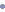 b) Raporlama   Yapılan çalışmaların sonucuna göre Stratejik Plan gözden geçirilecektir. Plan dönemi içerisinde ve her yıl sonunda yürütülmekte olan faaliyetlerin önceden belirlenen performans göstergelerine göre gerçekleşme yada gerçekleşmeme durumuna göre rapor hazırlanacaktır.Tablo 40. İzleme Değerlendirme SüreciKAZIM KARABEKİR ORTAOKULU FAALİYET İZLEME VE DEĞERLENDİRME RAPORUTablo 41. KısaltmalarTablo 42. Kullanılan Kavram ve Tanımlar 		Tablo 1. Stratejik Planlama Üst Kurulu Ve Stratejik Planlama EkibiTablo 2. Stratejik Planlama EkibiTablo 3. Faaliyet Alanları, Ürün ve HizmetlerTablo 4. Paydaş AnaliziTablo 5.Okul/Kurumda Oluşturulan BirimlerTablo 6.Yöneticilerin katıldığı Hizmetiçi Eğitim FaaliyetleriTablo 7.2014 Yılı Kurumdaki Öğretmen Sayısı Tablo 8. Genel Personel İstatistikleriTablo 9.Çalışanların Gönüllü Yaptıkları İşlerTablo 10.Rehberlik HizmetleriTablo 11.Öğrenci Sayısına İlişkin VerilerTablo 12. Akademik Başarıya ilişkin verilerTablo 13. Derslik Başına Düşen Öğrenci Sayısı (2014-2015)Tablo 14.Okulun 2014 sınıf Düzeyinde Ders bazlı yılsonu başarı puanı ortalamalarıTablo 15. Okulun 2014 TEOG Başarı DurumuTablo 16.Burs Alan Öğrenci SayısıTablo 17.Bilimsel, Sosyal, Kültürel ve Sportif Etkinliklere KatılımTablo 18. Okulun Projelere Katılım DurumuTablo 19.Okulu Terk Eden Öğrenci SayısıTablo 20. Okul/Kurum Kaynak TablosuTablo 21. Okul/Kurum Gelir-Gider TablosuTablo 22. PESTLE AnaliziTablo 23.GZFT AnaliziTablo 24.Stratejik Plan Genel TablosuTablo 25. Performans Göstergeleri 2.1Tablo 26. Tedbirler 1.1Tablo 27. Tedbirler 2.1Tablo 28. PERFORMANS GÖSTERGELERİTablo 29. Faaliyet MaliyetlendirmeTablo 30. Performans Göstergeleri 3.1Tablo 31. Tedbirler3.1Tablo 32. Performans Göstergeleri 3.2Tablo 33. Tedbirler 3.2Tablo 34. Performans Göstergeleri 3.3Tablo 35. Tedbirler 3.3Tablo 36. Plan Dönemi İçin Tahmini MaliyetlerTablo 37.Plan Dönemi İçin Tahmini MaliyetlerTablo 38. Plan Maliyet TablosuTablo 39.Tema Stratejik Amaç ve Hedefler TablosuTablo 40. İzleme Değerlendirme SüreciTablo 41. KısaltmalarTablo 42.Kullanılan Kavram, Tanımlar Ve KısaltmalarT.C.BATTALGAZİ KAYMAKAMLIĞIKAZIM KARABEKİR ORTAOKULUKURUM İLETİŞİM BİLGİLERİKurum Telefonu / Fax: Tel. : 0 422 3711900Fax : 0 422  3712896Kurum Web Adresi:       http://kazmkarabekirortaokulu44.meb.k12.tMail Adresi: 753118@meb.k12.trKurum Adresi::Çöşnük Mahallesi Mehmet Buyruk Caddesi Bozbayır Sokak No:8Battalgazi /MALATYAPosta Kodu: 44330KAZIM KARABEKİR ORTAOKULU MÜDÜRLÜĞÜ STRATEJİK PLAN HAZIRLAMA EKİBİ İMZA SİRKÜSÜKazım Karabekir Ortaokulu Müdürlüğünün 2015-2019 Stratejik Planı ekibimiz tarafından okulumuzdaki tüm birimlerin katılımıyla üst belgelere uygun olarak 25.12.2015 tarihi itibariyle yürürlüğe girecek şekilde hazırlanmıştır.25.12.2015
 Şahabettin EKEMEN
Okul Müdürü
Faaliyet/Projeler ve Maliyetlendirme :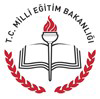 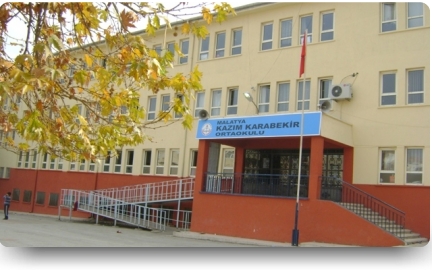 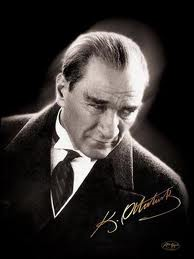 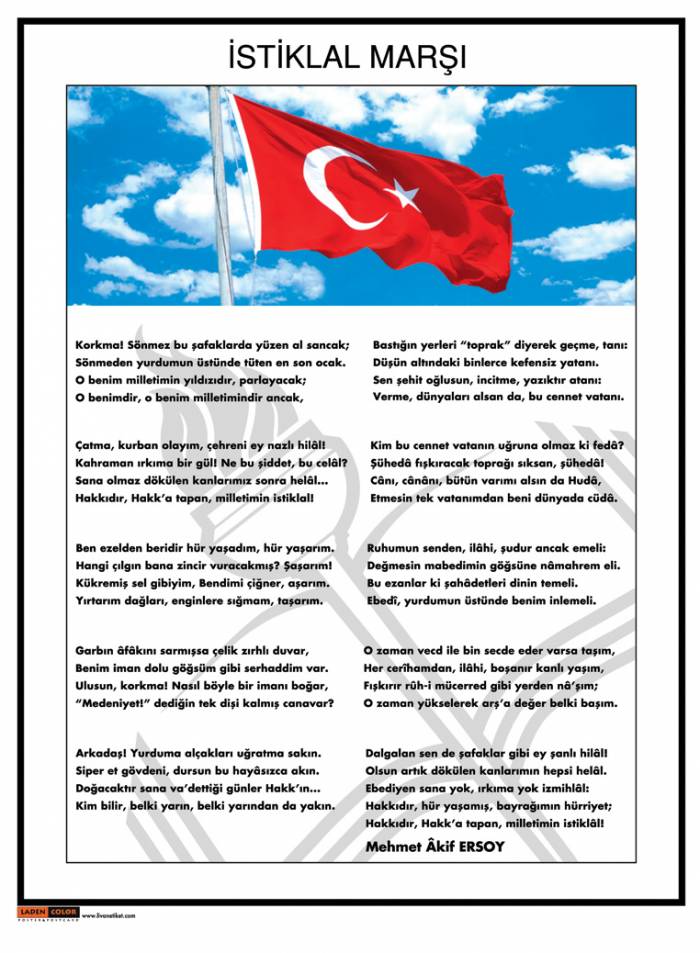 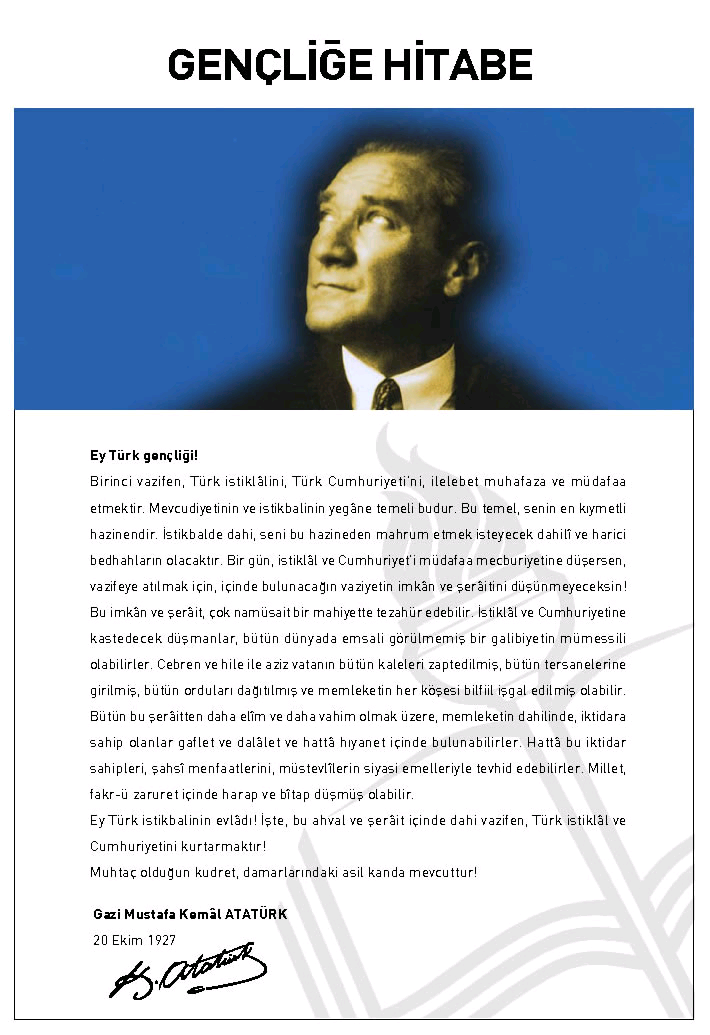 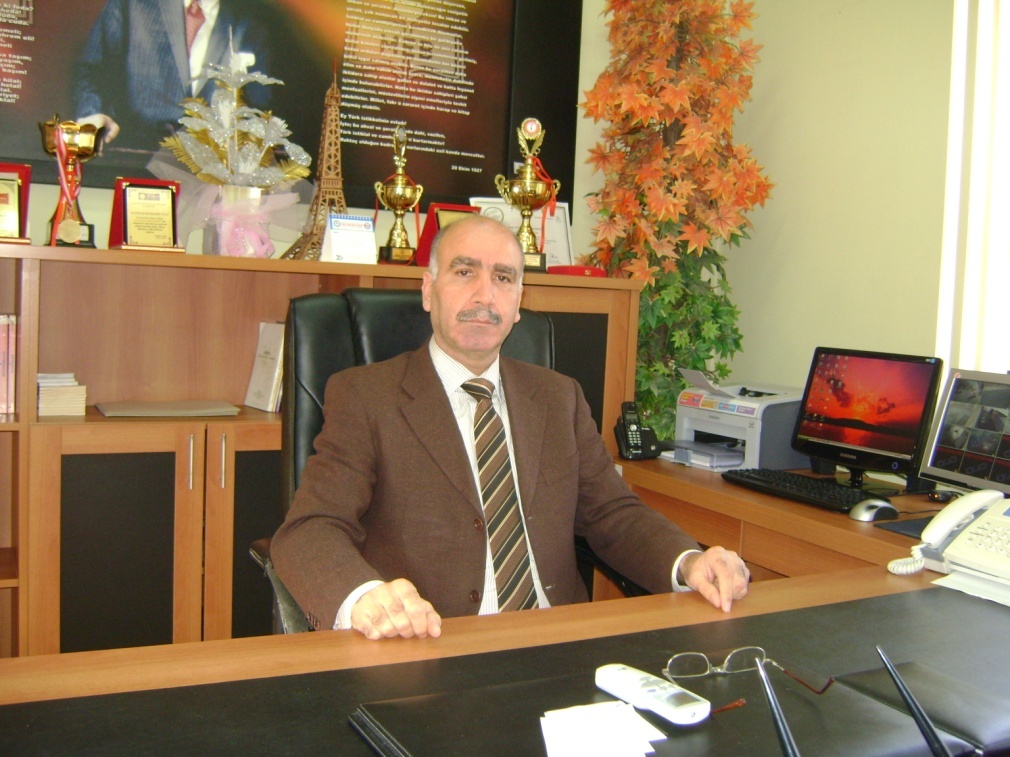 İÇİNDEKİLERİÇİNDEKİLERSAYFA NOSUNUŞSUNUŞ6GİRİŞGİRİŞ7I. BÖLÜM: STRATEJİK PLAN HAZIRLIK SÜRECİI. BÖLÜM: STRATEJİK PLAN HAZIRLIK SÜRECİI. BÖLÜM: STRATEJİK PLAN HAZIRLIK SÜRECİ1- Stratejik Planlama Çalışmaları1- Stratejik Planlama Çalışmaları12II. BÖLÜM: MEVCUT DURUM ANALİZİII. BÖLÜM: MEVCUT DURUM ANALİZİ141Tarihsel Gelişim152Yasal Yükümlülükler ve Mevzuat Analizi153Faaliyet Alanları, Ürün ve Hizmetler174 Paydaş Analizi185 Kurum İçi Analizi 19  5.1 Organizasyon Yapısı19  5.2 İnsan Kaynakları22  5.3 Teknolojik Altyapı25  5.4 Mali Kaynaklar26  5.5 İstatistikî Veriler276Kurum Dışı Analizi28    6.1 PESTLE (Politik, Ekonomik, Sosyal, Teknolojik,Legal ve        Etik, Ekolojik Faktörler28    6.2 Üst Politika Belgeleri317    GZFT Analizi    (Güçlü Yönler, Zayıf Yönler, Fırsatlar, Tehditler) 318     Gelişim ve Sorun Alanları34III. BÖLÜM: GELECEĞE YÖNELİMIII. BÖLÜM: GELECEĞE YÖNELİM389Misyon, Vizyon, Temel Değerler3910Temalar, Amaçlar, Hedefler, Performans Göstergeleri, Tedbirler(Stratejiler) 40IV. BÖLÜM: MALİYETLENDİRMEIV. BÖLÜM: MALİYETLENDİRME5411.Maliyetlendirme55V. BÖLÜM: İZLEME VE DEĞERLENDİRMEV. BÖLÜM: İZLEME VE DEĞERLENDİRME5812İzleme ve Değerlendirme58	KURUM KİMLİK BİLGİSİ	KURUM KİMLİK BİLGİSİKurum Adı(Kurumun tam adı yazılacak)Kazım Karabekir OrtaokuluKurum TürüÖrgün EğitimKurum Kodu753118Kurum StatüsüKamuKurumda Çalışan Personel SayısıYönetici: 4Öğretmen   : 62Hizmetli: 3Memur         : 1Öğrenci Sayısı1184Öğretim ŞekliikiliOkulun Hizmete Giriş Tarihi1985/1986KURUM İLETİŞİM BİLGİLERİKURUM İLETİŞİM BİLGİLERİKurum Telefonu / FaxTel. : 0 422  3711900Fax : 0 422  3712896Kurum Web Adresihttp://kazmkarabekirortaokulu44.meb.k12.trMail Adresi753118@meb.k12.trKurum AdresiMahalle        :ÇöşnükMahlesi Posta Kodu : 44330İlçe               :  BATTALGAZİİli                  : MalatyaKurum MüdürüŞahabettin EKEMEN: Kurum Müdür YardımcılarıMüdür Yard. 1: Filiz ÖZENMüdür Yard. 2: Hasan TEKELİOĞLUMüdür Yard. 3: YadinPAMUKBASANOĞLUKAZIM KARABEKİR ORTAOKULU STRATEJİK PLANLAMA SÜRECİ         Yasal Çerçeve         Stratejik Planlama ÇalışmalarıSTRATEJİK PLAN ÜST KURULUSTRATEJİK PLAN ÜST KURULUSTRATEJİK PLAN ÜST KURULUSıra NoAdı SoyadıGörevi1Şahabettin EKEMENOkul Müdürü2Yadin PAMUKBASANOĞLUMüdür Yardımcısı3Aytül ERDOĞANÖğretmen4Bünyamin İLHANOkul Aile Birliği BaşkanıSTRATEJİK PLANLAMA EKİBİSTRATEJİK PLANLAMA EKİBİSTRATEJİK PLANLAMA EKİBİSıra NoAdı SoyadıGörevi1Yadin PAMUKBASANOĞLUMüdür Yardımcısı 2Aytül ERDOĞANÖğretmen3Özkan UZDUÖğretmen4Ahmet BULUTÖğretmen5                         Salim AÇARÖğretmenMEVCUT DURUM ANALİZİMEVCUT DURUM ANALİZİMEVCUT DURUM ANALİZİ1.Tarihsel Gelişim2.Yasal Yükümlülükler 3.Faaliyet Alanları, Ürün ve Hizmetler4. Paydaş Analizi5. Kurum İçi Analiz         5.1 Örgütsel Yapı        5.2 İnsan Kaynakları        5.3 Teknolojik Düzey        5.4 Mali Kaynaklar        5.5 İstatistikî Veriler6.Çevre Analizi        6.1 PEST (Politik-Yasal, Ekonomik, Sosyo-Kültürel, Teknolojik, Ekolojik, Etik)  Analizi        6.2 Üst Politika Belgeleri7.GZFT (Güçlü Yönler, Zayıf Yönler, Fırsatlar, Tehditler) AnaliziFAALİYET ALANI: EĞİTİM FAALİYET ALANI: YÖNETİM İŞLERİHizmet–1 Rehberlik HizmetleriVeli    Öğrenci   ÖğretmenYöneltmeMeslek TanıtımGelişimsel Rehberlik Hizmet–1 Öğrenci işleri hizmetiKayıt- Nakil işleri     Devam-devamsızlık     Sınıf geçme vb.DiplomaBurs hizmetleriHizmet–2 Sosyal-Kültürel Etkinlikler Halk Oyunları      SatrançResim ÇalışmalarıKulüp çalışmalarıHizmet–2 Personel işleri hizmetiDerece terfi    Hizmet içi eğitim     Özlük haklarıHizmet–3 Spor EtkinlikleriFutbol,    Voleybol   Atletizm    HentbolYüzmeHizmet–3 Staj çalışmalarıOkul DeneyimiÖğretmenlik UygulamasıToplum hizmetleriFAALİYET ALANI: ÖĞRETİMHizmet–4 Hizmet–1 Müfredatın işlenmesiOkulöncesiİlkokulOrtaokulortaöğretimHizmet–4  Hizmet–2 KurslarDestekleme ve Yetiştirme     EtütFAALİYET ALANI:OKUL ÇEVRE İLİŞKİLERİ Hizmet–2 KurslarDestekleme ve Yetiştirme     EtütHizmet–1 Toplum hizmetleri Okuma Yazma KurslarıAile Eğitim ProgramıHizmet- 3 Proje çalışmalarıAB Projeleri     Ulusal ve Yerel Projeler     Fen Projeleri Bu benim EserimTübitak ProjeleriFAALİYET ALANI:ÖLÇME VE DEĞERLENDİRMEHizmet- 3 Proje çalışmalarıAB Projeleri     Ulusal ve Yerel Projeler     Fen Projeleri Bu benim EserimTübitak ProjeleriÖğrenci başarısının değerlendirilmesiÖğrenci davranışlarının değerlendirilmesiTEOGÖğrenci kayıt, kabul ve devam işleriEğitim hizmetleri Öğrenci başarısının değerlendirilmesiÖğretim hizmetleriSınav işleriToplum hizmetleriSınıf geçme işleriKulüp çalışmalarıÖğrenim belgesi düzenleme işleriDiplomaPersonel işleriSosyal, kültürel ve sportif etkinliklerÖğrenci davranışlarının değerlendirilmesiBurs hizmetleriÖğrenci sağlığı ve güvenliğiMezunlar (Öğrenci)Okul çevre ilişkileriBilimsel vs araştırmalarRehberlikGörevlerGörevle ilgili bölüm, birim, kurul/komisyon adıGörevle ilgili işbirliği (paydaşlar)Hedef kitleSatınalma,veli okul iletişimiOkul Aile BirliğiOkul yönetimi, öğretmen ve diğer çalışanlarVelilerEğitim,öğretim,planlamaÖğretmenler kuruluOkul Yönetimi, ÖğretmenlerÖğretmenlerEğitim öğretim destek hizmetleriOGYEOkul yönetimi, öğretmen öğrenci ve diğer çalışanlarVeli,Öğretmen, öğrenciÖğrencilere yönelik yaptırımları, ödülleri uygulama.Öğrenci davranışlarını değerlendirme kuruluOkul Yönetimi, Rehberlik Servisi, Sınıf Rehber ÖğretmenleriÖğrencilerOkul ihtiyaçlarını satın almaSatın alma komisyonuOkul YönetimiVeli,Öğretmen, öğrenciRehberlik hizmetlerini daha işlevsel hale getirme ve uygulanabilirliğini planlamaPsikolojik danışma ve rehberlik hizmetleri yürütme komisyonuRehberlik Servisi, Sınıf Rehber Öğretmenleri, Okul YönetimiÖğretmen veli öğrenciS.NOUNVANGÖREVLERİ1Okul Müdürü   Okul Müdürü; Ders okutmakKanun, tüzük, yönetmelik, yönerge, program ve emirlere uygun olarak görevlerini yürütmeye,Okulu düzene koyarDenetler.Okulun amaçlarına uygun olarak yönetilmesinden, değerlendirilmesinden ve geliştirmesinden sorumludur.Okul müdürü, görev tanımında belirtilen diğer görevleri de yapar.3Müdür YardımcısıMüdür yardımcılarıDers okutur	Okulun her türlü eğitim-öğretim, yönetim, öğrenci, personel, tahakkuk, ayniyat, yazışma, sosyal etkinlikler, yatılılık, bursluluk, güvenlik, beslenme, bakım, nöbet, koruma, temizlik, düzen, halkla ilişkiler gibi işleriyle ilgili olarak okul müdürü tarafından verilen görevleri yaparMüdür yardımcıları, görev tanımında belirtilen diğer görevleri de yapar. 4Öğretmenlerortaokullarda dersler sınıf veya branş öğretmenleri tarafından okutulur.Öğretmenler, kendilerine verilen sınıfın veya şubenin derslerini, programda belirtilen esaslara göre plânlamak, okutmak, bunlarla ilgili uygulama ve deneyleri yapmak, ders dışında okulun eğitim-öğretim ve yönetim işlerine etkin bir biçimde katılmak ve bu konularda kanun, yönetmelik ve emirlerde belirtilen görevleri yerine getirmekle yükümlüdürler.Okulun bina ve tesisleri ile öğrenci mevcudu, yatılı-gündüzlü, normal veya ikili öğretim gibi durumları göz önünde bulundurularak okul müdürlüğünce düzenlenen nöbet çizelgesine göre öğretmenlerin, normal öğretim yapan okullarda gün süresince, ikili öğretim yapan okullarda ise kendi devresinde nöbet tutmaları sağlanır. Yönetici ve öğretmenler; Resmî Gazete, Tebliğler Dergisi, genelge ve duyurulardan elektronik ortamda yayımlananları Bakanlığın web sayfasından takip eder.Elektronik ortamda yayımlanmayanları ise okur, ilgili yeri imzalar ve uygularlar.9.  Öğretmenler dersleri ile ilgili araç-gereç, laboratuar ve işliklerdeki eşyayı, okul kütüphanesindeki kitapları korur ve iyi kullanılmasını sağlarlar.5Yönetim İşleri ve Büro MemuruMüdür veya müdür yardımcıları tarafından kendilerine verilen yazı ve büro işlerini yaparlar. Gelen ve giden yazılarla ilgili dosya ve defterleri tutar, yazılanların asıl veya örneklerini dosyalar ve saklar, gerekenlere cevap hazırlarlar.Memurlar, teslim edilen gizli ya da şahıslarla ilgili yazıların saklanmasından ve gizli tutulmasından sorumludurlar. Öğretmen, memur ve hizmetlilerin özlük dosyalarını tutar ve bunlarla ilgili değişiklikleri günü gününe işlerler. Arşiv işlerini düzenlerler. Müdürün vereceği hizmete yönelik diğer görevleri de yaparlar.6Yardımcı Hizmetler PersoneliYardımcı hizmetler sınıfı personeli, okul yönetimince yapılacak plânlama ve iş bölümüne göre her türlü yazı ve dosyayı dağıtmak ve toplamak, Başvuru sahiplerini karşılamak ve yol göstermek, Hizmet yerlerini temizlemek, Aydınlatmak ve ısıtma yerlerinde çalışmak, Nöbet tutmak, Okula getirilen ve çıkarılan her türlü araç-gereç ve malzeme ile eşyayı taşıma ve yerleştirme işlerini yapmakla yükümlüdürler.Bu görevlerini yaparken okul yöneticilerine ve nöbetçi öğretmene karşı sorumludurlar.GöreviErkekKadınToplam1Müdür112Müdür Yard213Eğitim Düzeyi2014 Yılı İtibari İle2014 Yılı İtibari İleEğitim DüzeyiKişi Sayısı%Önlisans                              00Lisans                              4100Yüksek LisansGöreviErkekKadınToplam1Müdür112Müdür Yard213BranşıBranşıErkekKadınNormMevcutİhtiyaç1Türkçe 4377-2Matematik1577-3Fen ve Teknoloji2455-4Sosyal Bilgiler2244-5İngilizce415516Din Kültürü41557Görsel Sanatlar3338Müzik11229Beden Eğitimi33310Teknoloji Tasarım55511Bilişim Teknolojileri11112Rehber Öğretmen123313Anasınıfı Öğretmeni134414TOPLAMTOPLAM2331Eğitim Düzeyi2014 Yılı2014 YılıEğitim DüzeyiKişi Sayısı            %Önlisans2Lisans48Yüksek Lisans4BranşıErkekKadınToplam1Türkçe 4482Matematik4483Fen ve Teknoloji1454Sosyal Bilgiler2135İngilizce776Din Kültürü4157Görsel Sanatlar338Müzik1129Beden Eğitimi3310Teknoloji Tasarım5511Bilişim Teknolojileri2112Rehber Öğretmen3314Anasınıfı Öğretmeni134TOPLAMTOPLAM213758Okul/kurum Rehberlik HizmetleriOkul/kurum Rehberlik HizmetleriOkul/kurum Rehberlik HizmetleriOkul/kurum Rehberlik HizmetleriOkul/kurum Rehberlik HizmetleriOkul/kurum Rehberlik HizmetleriOkul/kurum Rehberlik HizmetleriOkul/kurum Rehberlik HizmetleriOkul/kurum Rehberlik HizmetleriOkul/kurum Rehberlik HizmetleriMevcut KapasiteMevcut KapasiteMevcut KapasiteMevcut KapasiteMevcut Kapasite Kullanımı ve PerformansMevcut Kapasite Kullanımı ve PerformansMevcut Kapasite Kullanımı ve PerformansMevcut Kapasite Kullanımı ve PerformansMevcut Kapasite Kullanımı ve PerformansMevcut Kapasite Kullanımı ve PerformansPsikolojik Danışman Norm SayısıGörev Yapan Psikolojik Danışman Sayısıİhtiyaç Duyulan Psikolojik Danışman SayısıGörüşme Odası SayısıDanışmanlıkHizmeti AlanDanışmanlıkHizmeti AlanDanışmanlıkHizmeti AlanRehberlik Hizmetleri İle İlgili Düzenlenen Eğitim/Paylaşım Toplantısı Vb. Faaliyet SayısıRehberlik Hizmetleri İle İlgili Düzenlenen Eğitim/Paylaşım Toplantısı Vb. Faaliyet SayısıRehberlik Hizmetleri İle İlgili Düzenlenen Eğitim/Paylaşım Toplantısı Vb. Faaliyet SayısıPsikolojik Danışman Norm SayısıGörev Yapan Psikolojik Danışman Sayısıİhtiyaç Duyulan Psikolojik Danışman SayısıGörüşme Odası SayısıÖğrenci SayısıÖğretmen SayısıVeli SayısıÖğretmenlere YönelikÖğrencilere YönelikVelilere Yönelik33111200582502105GöreviErkekKadınEğitim DurumuHizmet YılıToplam1 Memur1Ön lisans112Hizmetli1Ortaöğretim1010Öğrenci Sayısına İlişkin BilgilerÖğrenci Sayısına İlişkin BilgilerÖğrenci Sayısına İlişkin BilgilerÖğrenci Sayısına İlişkin BilgilerÖğrenci Sayısına İlişkin BilgilerÖğrenci Sayısına İlişkin BilgilerÖğrenci Sayısına İlişkin Bilgiler201220122013201320142014KızErkekKızErkekKızErkek Öğrenci Sayısı481502487540548605 Toplam Öğrenci Sayısı9839831027102711531153YERLEŞİMYERLEŞİMYERLEŞİMToplam AlanBina AlanıBahçe alanı3535778                                         FİZİKİ İMKÂNLAR                                         FİZİKİ İMKÂNLAR                                         FİZİKİ İMKÂNLARNoFiziki İmkânın AdıSayısı1Derslik 152Müdür Odası13Müdür Yardımcısı Odası14Öğretmenler odası15Memur Odası16Fen ve Teknoloji Laboratuarı17Fizik Laboratuarı8Kimya Laboratuarı9Bilgisayar Laboratuarı110Rehberlik servisi111Çok Amaçlı Salon112Hizmetli Odası113Kütüphane14Teknoloji Tasarım Odası215Diğer                                            Sosyal Tesisler                                            Sosyal Tesisler                                            Sosyal TesislerTesisin adıKapasitesi (Kişi Sayısı)             AlanıKantin3050  (m2)YemekhaneToplantı Salonu8040(m2)Konferans Salonu15080Seminer Salonu                                            Spor Tesisleri                                            Spor Tesisleri                                            Spor TesisleriTesisin adıKapasitesi (Kişi Sayısı)             Alanı Basketbol Alanı Futbol SahasıÇok Amaçlı Salon150250 metrekareDiğerVoleybol Sahası12162 metrekare                         Öğretim Araç ve Gereçleri      SayıBilgisayar30Dizüstü Bilgisayar-Tepegöz-Projeksiyon Cihazı5Fotokopi Makinesi2Video-Televizyon1Diğer-KaynaklarGeçmiş YıllarGeçmiş YıllarGeçmiş YıllarKaynaklar201220132014Genel Bütçe ---Okul Aile Birliği 12.5001500018.900Kira Gelirleri 18.1002200027.100Döner Sermaye ---Diğer ---TOPLAM 315003700046000POLİTİK FAKTÖRLERPOLİTİK FAKTÖRLEROLUMLUOLUMSUZ*Eğitime verilen önem ve eğitim sürelerinin artması yönünde dünyada gelişen bilinç ve atılan adımlar*Dünyada ve ülkemizde okul öncesi eğitim ve mesleki eğitimin yaygınlaşması*AB Uyum Süreci * Dünyada kurumsal ve bireysel bazda sürekli gelişmeyi hedefleyen bilinç düzeyinin artması*Mevzuatta günün yaklaşım ve ihtiyaçlarına uygun gerçekleştirilen değişimler*Ülkemizde; katılımcı, planlı, gelişimci, şeffaf ve performansa dayalı “stratejik yönetim” anlayışına geçme çabaları*Bakanlığımızca, eğitimde öğrenci merkezli ve yapılandırmacı eğitim yaklaşımları ile mesleki eğitimde yeterliğe dayalı modüler eğitim sistemine geçilmesi*Bakanlığımızca görevde yükselme ve kariyer basamakları vb. konulardaki geliştirilen politikalar*18 yaşından küçük herkesin (öğrencilerin) sosyal güvence kapsamına alınması*Bakanlığımızın ücretsiz ders kitabı dağıtımı uygulaması*Her alanda uluslararası rekabette yaşanan zorluklar (Krizler vb.)*Globalleşme ile birlikte gelişmiş ülke ve yüksek teknolojiye sahip kurumlarla yaşanan rekabetin olumsuz etkilerinin eğitim ve öğretime yansımaları*Eğitimde günümüzün ihtiyaçlarını karşılamak amacıyla geliştirilen yeni araç-gereç ve teknolojik donanım ihtiyaçların karşılanamaması*Yerinden yönetim anlayışının hayata geçirilememesi*Yerel yönetimlerin eğitimle ilgili arsa vb. planlamalara yeterli özeni göstermemesi*Personel politikaları nedeni ile okul/kurumlarda yaşanan destek personel yetersizliği ve bunu telafi edebilecek hizmet alımında yaşanan kaynak sorunu*Eğitim ve özellikle sınav sistemine dönük belirsizlikler-farklı uygulamalarEKONOMİK FAKTÖRLEREKONOMİK FAKTÖRLEREKONOMİK FAKTÖRLEREKONOMİK FAKTÖRLEROLUMLUOLUMLUOLUMSUZOLUMSUZ*İlimiz tarım, tarıma dayalı endüstri ve gelişmekte olan sanayisiyle komşu illere göre ekonomik olarak gelişmişliğinin, insan kaynaklarına ve dolaylı olarak eğitime bakış açısına olumlu yansımaları*Komşu iller ve ülkemizin doğu-batı-kuzey-güney istikametinde demiryolu ve karayolu bağlantıları nedeniyle merkezi konumda olması *Uluslararası trafiğe açılan havayolu ulaşımının her geçen gün gelişmekte olması *Komşu il Elazığ ile suyolu taşımacılığı (feribot) olması*Doğal kaynak ve yapay göller gibi mevcut su kaynaklarına bağlı olarak balıkçılığın gelişme göstermesi*Sınai, zirai ve kültürel fuar sayılarının artması*İnşaat sektöründe kullanılan teknolojiler nedeni ile okul yapımlarının hızlanması*İlimizin en önemli tarımsal ürünü olan kayısının ülkemizin ihracat gelirinde önemli bir paya sahip olması*Teşvik ve kalkınma programlarında ilimizin yer alması*İlimiz tarım, tarıma dayalı endüstri ve gelişmekte olan sanayisiyle komşu illere göre ekonomik olarak gelişmişliğinin, insan kaynaklarına ve dolaylı olarak eğitime bakış açısına olumlu yansımaları*Komşu iller ve ülkemizin doğu-batı-kuzey-güney istikametinde demiryolu ve karayolu bağlantıları nedeniyle merkezi konumda olması *Uluslararası trafiğe açılan havayolu ulaşımının her geçen gün gelişmekte olması *Komşu il Elazığ ile suyolu taşımacılığı (feribot) olması*Doğal kaynak ve yapay göller gibi mevcut su kaynaklarına bağlı olarak balıkçılığın gelişme göstermesi*Sınai, zirai ve kültürel fuar sayılarının artması*İnşaat sektöründe kullanılan teknolojiler nedeni ile okul yapımlarının hızlanması*İlimizin en önemli tarımsal ürünü olan kayısının ülkemizin ihracat gelirinde önemli bir paya sahip olması*Teşvik ve kalkınma programlarında ilimizin yer alması*Üretimde kullanılan teknolojiler ve piyasa şartlarındaki değişmeler nedeniyle küçük işletmelerin yok olması sonucu ailelerin yaşadığı ekonomik sorunların eğitime yansımaları*Eğitim ve öğretimde kullanılan cihaz ve makinelerin yüksek teknolojilere sahip olması nedeniyle bakım, onarımlarının pahalı olması dolayısıyla okulların maddi yönden zorlanması*Bilim ve teknolojideki ilerlemeler nedeniyle gelişen yeni meslek ve iş alanlarından kaynaklanan sorunlar*Eğitimde kullanılan ders araç, gereçlerine dayalı giderlerin artması nedeniyle ailelerin ve eğitim kurumlarının bu ihtiyaçları karşılamada yetersiz kalması *İlimizin çoğunlukla maddi yönden zayıf, eğitim altyapısı yetersiz ve donanımsız bireylerden oluşan göç alması*Üretimde kullanılan teknolojiler ve piyasa şartlarındaki değişmeler nedeniyle küçük işletmelerin yok olması sonucu ailelerin yaşadığı ekonomik sorunların eğitime yansımaları*Eğitim ve öğretimde kullanılan cihaz ve makinelerin yüksek teknolojilere sahip olması nedeniyle bakım, onarımlarının pahalı olması dolayısıyla okulların maddi yönden zorlanması*Bilim ve teknolojideki ilerlemeler nedeniyle gelişen yeni meslek ve iş alanlarından kaynaklanan sorunlar*Eğitimde kullanılan ders araç, gereçlerine dayalı giderlerin artması nedeniyle ailelerin ve eğitim kurumlarının bu ihtiyaçları karşılamada yetersiz kalması *İlimizin çoğunlukla maddi yönden zayıf, eğitim altyapısı yetersiz ve donanımsız bireylerden oluşan göç almasıSOSYAL FAKTÖRLERSOSYAL FAKTÖRLERSOSYAL FAKTÖRLEROLUMLUOLUMSUZOLUMSUZ*Büyük oranda geleneksel aile yapısına sahip olunması nedeniyle suç oranının diğer illere oranla düşük olması *İlimizin her alanda yetiştirdiği insanlarıyla ülkemizin sosyal, kültürel ve siyasal yapılanmasına önemli katkılar sağlaması, çevre illerin ilimize bakış açılarının olumlu yönde gelişmesine *İlimizin farklı sosyo-kültürel yapılara sahip olmasına rağmen yaşadığı huzurla ulusal bütünlüğümüzün korunmasına katkı sağlaması*İlimizde bulunan 2.Ordu mensuplarının ilimizin sosyal, kültürel ve ticari yapısına etkisi*Bünyesinde Eğitim Fakültesinin de bulunduğu büyük bir üniversitenin bulunması.*İlimizin tarihi dokusunun zenginliği*Manevi ve kültürel zenginliğe sahip bir il olması*Ülkemizin gelişen sanayisinin kalifiye eleman ihtiyacının karşılanması amacıyla mesleki teknik eğitime verilen önem *İlimizin kırsaldan yoğun göç alması nedeniyle değişen demografik özelliklerinin   sosyal gelişim, şehir yaşamı vb. alanlarda sıkıntılar yaşanmasına yol açması *Kırsaldan kent merkezine yoğun göçle yaşanan öğrenci yığılmaları*Çocukların gelişen ve büyüyen çevreleri (kent yaşamı, e-ortam vb) dolayısı ile olumsuz ortamlardan korunmalarına yönelik rehberlik ihtiyaçlarının artması*Bireylerin gelişen kitle iletişim araçlarının olumlu katkılarının yanında, olumsuz etkilerine de maruz kalmaları*Hayatboyu öğrenme ve meslek içi eğitim konusunda hizmet üretme ve hizmeti talep etmede yaşanan sorunlar ve isteksiz tutumlar*İlimizin yetişmiş insan yönüyle göç veren ve vasıfsız insan yönüyle de yoğun göç alan il durumunda bulunması*İlimizin kırsaldan yoğun göç alması nedeniyle değişen demografik özelliklerinin   sosyal gelişim, şehir yaşamı vb. alanlarda sıkıntılar yaşanmasına yol açması *Kırsaldan kent merkezine yoğun göçle yaşanan öğrenci yığılmaları*Çocukların gelişen ve büyüyen çevreleri (kent yaşamı, e-ortam vb) dolayısı ile olumsuz ortamlardan korunmalarına yönelik rehberlik ihtiyaçlarının artması*Bireylerin gelişen kitle iletişim araçlarının olumlu katkılarının yanında, olumsuz etkilerine de maruz kalmaları*Hayatboyu öğrenme ve meslek içi eğitim konusunda hizmet üretme ve hizmeti talep etmede yaşanan sorunlar ve isteksiz tutumlar*İlimizin yetişmiş insan yönüyle göç veren ve vasıfsız insan yönüyle de yoğun göç alan il durumunda bulunmasıTEKNOLOJİK FAKTÖRLERTEKNOLOJİK FAKTÖRLEROLUMLUOLUMSUZ*Teknoloji kullanma bakımından Türkiye ortalamasına yakın bir konumda bulunması*Doğalgazın sanayide ve konutlarda kullanılmaya başlanması*İl genelindeki okullarımızda 260 adet BT sınıfının kullanılır durumda olması.*E-Devlet sisteminin gelişmesi	*Bakanlığımızın e-okul internet hizmetlerinin kurumlarımızda etkin kullanımı*Kitle iletişim araçlarında ve ulaşımda yeni teknolojilerin kullanılması*Sürekli gelişen ve değişen teknolojileri takip etme zorunluluğundan doğan maddi kaynak sorunu*Eğitimin yerel ihtiyaçları karşılama boyutunu aşıp global bir boyut kazanması ve eğitim ortam ve süreçlerinin bu duruma uygun (yabancı dil vb.) hale getirilememesi*E-ortamın güvenliğinin tam sağlanamaması*E-ortamdan kaynaklanan (Örneğin; Dönem ve yıl sonu işlemler dolayısı ile gerçekleşen yüklenmelere zaman zaman cevap verememesi) sorunlar*Gelişen e-ortamın yersiz, kötüye kullanımları ve yeni gelişen suçlarETİK/YASAL KURALLARETİK/YASAL KURALLAROLUMLUOLUMSUZ*Uluslararası çocuk haklarına yönelik yasal düzenlemelerin, kuralların geliştirilmesi*İnsan hakları konusunda insanlığın her geçen gün olumlu yönde gelişmesi* Tüm insanlık nezdinde eğitimin gereğine inanç, bilinç ve duyarlılığının artması*Eğitimde fırsat eşitliğine yönelik alınan tedbirlerin her geçen gün daha artırılması hususundaki çabalar*Eğitimi kolaylaştıran eğitim araç-gereç ve teknolojik ekipmanların ucuzlaması dolayısı ile bunlara her öğrencinin ulaşımın yaygınlaşması*Eğitim çalışanlarının eğitim-donanım yönünden standartlarının artması* Psikolojik, sosyal ve hatta fiziksel şiddetin eğitim ve disiplin aracı olarak kullanılmasına son verilmesi**Uluslararasında ve ülkelerde gelir dağılımı ve eğitim yönünden bölgesel farklılıklarının tam anlamıyla giderilememesi*Bütün insanların çocuklarının eğitimine yönelik duyarlılıklarının aynı oranda olmaması*Disiplin aracı olarak kullanılan eski yöntemlerin kaldırılmasının ardından yerine doğru mekanizmaların konulamaması*Günümüzün ihtiyaçlarına cevap vereceği kabul edilen “Gelişimsel Rehberlik” anlayışına uygun rehberlik hizmetlerinin nicel ve nitel yönden geliştirilememesi*Eğitim çalışanları ve eğitim paydaşlarında; eğitim-öğretim, disiplin vb. alanlarda evrensel değerlerle yerel değerlerin olumlu yönde ve etkili bir şekilde harmanlanarak ortak asgari müştereklerin zihinlerde hemfikir hale getirilememesi*Dünyadaki ticaretin bazı dillerin tekeline girmesinin eğitimden beklentide farklı amaç ve düşüncelerin gelişmesine, bununda eğitimde amaç netliğinin kaybolmasına neden olmasıEKOLOJİK FAKTÖRLEREKOLOJİK FAKTÖRLEROLUMLUOLUMSUZ*Dünyada tüm toplumlarda artan çevre bilinci*Çevre hakkında uluslararası bağlayıcı yasal düzenlemelerin yapılması* Çevre hakkında uluslararası duyarlılığı artırmaya yönelik STK’ların kurulması ve çalışması*Çevreye zararlı müdahalelerin sınır tanımayan bir duyarlılıkla durdurulmaya çalışılması ve meydana gelen kazalara yönelik uluslararası yardım çabalarının gelişmesi*Fosil yakıt yerine doğal enerji kaynaklarına yönelik bir yönelişin tüm dünyada gelişmesi*Fosil yakıt kullanan araçların çevreye az atık üreten ve az tüketmeleri için teknolojilerin geliştirilmesi ve bu konuda tüm dünyada Ar-Ge’ye önem verilmesi*Doğal ortamların eğitim ortamlarını(okul) olumsuz etkilemesine karşı(soğuk-sıcak-yağış-ulaşım vb.) teknoloji ve tedbirlerin gelişmesi*Kaybedilen ormanlık alanlarında yeni geliştirilen teknolojilerle hızlı ağaç yetiştirilmesinin sağlanması*Gelişen sanayiden kaynaklanan atığın çevreye olumsuz yansımaları*Çevre koruma amaçlı geliştirilen uluslar arası yasal düzenlemelere bazı ülkelerin onay vermemesi, gereklerini yerine getirmemesi*Tatlı su rezervlerinin kirlenmesi*Orman yangınlarının önlenememesi*Doğal orman ve su kıyılarının yapılaşmasının önlenememesi*Bitki ve hayvan yetiştirilmesinde doğaya aykırı müdahalelerin(genlerle oynama) geliştirilmesi*Doğal kaynaklardan(malzemelerden) uzaklaşılarak, ya fosil yakıtların ya da doğada bulunmayan yeni maddelerin üretilmesi ve kullanımının artması*Bazı hayvan türlerinin neslinin tükenmesi, bazı bitki türlerinin yok olmasıyla ekolojik dengelerin bölge bölge bozulmasının tüm Dünyada önlenememesi*Binlerce yılda meydana gelen tarıma uygun toprakların yoğun ve doğal olmayan müdahalelerle kullanılarak üretimi artırma çabalarının toprağı kirletmesi*Değişen iklim koşulları nedeniyle ilimizin gelirinin dayandığı meyveciliğin(kayısı) zarara uğramasıGÜÇLÜ YÖNLERZAYIF YÖNLER1-Okulumuzun bulunduğu bölgenin Sosyo-ekonomik durumunun diğer okul bölgelerine göre daha iyi olması2-Okulumuzda yeterli yönetici ve öğretmen potansiyelinin bulunması ve meslekte kıdemli tecrübeli öğretmenlerin sıra tayini ile okulumuza gelmesi3- Okul idaresi ile öğretmenlerin değişime ve yenileşmeye yönelik çalışması.4-Üstün yetenekli öğrencilerin yönlendirilebileceği Bilim ve sanat merkezinin ilimizde bulunması5-Sosyal ve sportif faaliyetlere yönlendirilecek öğrenciler için Gençlik ve Spor Merkezinin okulumuzun bulunduğu mahalleye yakın olması6-Öğrenci potansiyelinin yüksek olması ve öğrenci ailelerinin sosyo-Ekonomik durumlarının normal olması7-Yapılan sosyal ve sportif faaliyetlerin velilerimiz tarafından olumlu karşılanması.8-Okulumuzda hiçbir dersin boş geçmemesi9-Okulda her türlü sunumun yapılabileceği 1 çok amaçlı salon,1 Bilgisayar laboratuarı,1 Teknoloji ve Tasarım odası ve 1 Fen Bilgisi laboratuarı ile 1 rehberlik servisinin bulunması.10-Okulumuzun Malatya’nın başarılı okulları arasında yer alması11- Eğitime katkı sağlayan MADEP, Malatya Okuyor, Aile Öğretmenliği, Başarıya Doğru Projesi kapsamında kurslar açılması vb. projelerin gerçekleştirilmesi1-Fiziki şartların güncel ihtiyaçlara uygun olarak geliştirilememesi (Normal eğitime geçilememesi ve sınıf mevcutlarının 30 standardına kavuşturulamaması)2-Okul binasının kendi bölgesindeki öğrenci mevcudu ihtiyacına göre küçük olması3-Okul Bahçesinin öğrenci mevcuduna göre çok yetersiz kalması, sportif amaçlı kullanılamaması.4-Okulumuzun bahçe duvarlarından dolayı güvenliğin yetersiz olması5-Performansa dayalı bir değerlendirme eksikliği ve yeterli bir yaptırımın olmaması6-Kurum personelinin yeterince kendini güncelleştirecek çalışma yapmaması, her türlü değişimi takip edip kendisini geliştiren personel ile hiçbir çaba sarf etmeyen personel arasında hiçbir farkın olmaması. 7-Eğitim konusuna, öğretim kadar önem verilmemesi, özellikle bütün beklentilerin öğretim üzerine odaklanması, sosyal faaliyetlere gerekli kadar yer verilememesi8-Okulumuz ve diğer okullar arasındaki iletişim (yazılı ve sözlü) yetersizliği 9- İletişim kanallarının çift yönlü açık olmayışı10- Hizmet içi eğitimlerin amacına uygun yapılmaması, uygulamaların denetlenmemesi11- Değişen öğretim programlarının eğitimcilere yeterince anlatılamaması, çalışanlarca anlaşılmaması.12-TKY ile ilgili istenen çalışmaların yeterli seviyeye getirilememesi, takım ruhunun bir türlü kavratılamaması, herkesin başkası yapsın ben rahat edeyim anlayışı ile işe yaklaşması.13- Denetim ve teftiş hizmetlerinin rehberlik ağırlıklı olmaması14- Eğitim çalışanlarının önemli bir kısmının akademik çalışmalar yapmaması, kendilerini yenilememesi15-Eğitimde teknolojiyi öğretmenlerimizin etkin kullanamamaları16-Okulumuzda kapalı spor salonunun bulunmaması17-Performans değerlendirmesinin yapılmaması 18-İlimizde, Fen ve Anadolu Liselerinin yeterli sayıda olmaması nedeni ile TEOG de 330 ile 380 puan alan çok sayıda öğrencimizin Fen ve Anadolu liselerine girememesi19- Okulumuzdaki rehberlik hizmetlerinin “Gelişimsel Rehberlik” anlayışına uygun her öğrenciye yönelik bir hizmet değil, sorunlu öğrencilere yönelik yapılması20- Ana Sınıflara yoğun talepten dolayı,talebin karşılanamaması21- Ana Sınıfının müstakil ve daha uygun şartlarda olamaması22- Kurum personelinin performans değerlendirmesinde bilimsel ölçütlere yer verilmemesi23-İlk-Orta sonundaki yöneltme çalışmalarının bağlayıcılığının bulunmaması24-Mezunların üst öğretim kurumlarda ve iş hayatında izlenememesi25-Sınıf mevcutlarımızın 30-40 arası olması.26-Ailelerin öğrenciler için okula yeterli ilgiyi göstermemeleri27-Resim-müzik… vs.gibi derslerin işlenişine uygun mekânların okulda olmaması.28-Yeni müfredatın işlenişi ile ilgili ve diğer çalışmalar için her türlü dokümanın okulda çoğaltılamaması.29-İkili öğretim olması nedeni ile tüm öğretmenlerin sık sık bir araya gelememesi.FIRSATLARTEHDİTLER1-Okul bölgemizde, velilerin eğitime olumlu yaklaşımı ve duyarlılığı2-İlimizde, bünyesinde Eğitim Fakültesinin de bulunduğu üniversitenin fiziksel yapısı ve eğitim düzeyi ile iyi durumda olması, mesleki eğitime yönelik yüksek okul ve bölümlerin bulunması, bu bölümlerdeki akademisyenlerden faydalanılabileceği3-İlimizde Mülki Amirlerimizin ve Milli Eğitim Müdürümüzün eğitime önem vermeleri4-Eğitim ile ilgili çeşitli kampanyaların olması, AB ve Dünya Bankası desteklediği eğitim projeleri 5-Malatya’da iklim koşullarının güzelliği ve ulaşım kolaylığı.6-Eğitimle ilgilenen sivil toplum örgütlerinin çokluğu ve duyarlılığı7-Yerel basının ve televizyonların eğitime desteği ve duyarlılığı8-Müfredat Programlarının günün ihtiyaçlarına uygun hale getirme çalışmaları9-Gençlik Hizmetleri ve Spor İl Müdürlüğü’nün okulumuza yakın olması, bu merkezde daha çok faydalanılabilir.1-Okul bölgemizde halen yoğun yapılanma çalışmalarının olduğu tek katlı evlerin yerine büyük apartmanların yapıldığı bu nedenle öğrenci mevcudunun giderek artacağı ve bu bölgede başka okul yapılacak alanın bulunmaması.2-Sık mevzuat değişikliği ve bunun yeterince anlaşılamamasından kaynaklanan aksaklıklar ve yaşanan karmaşa3-Öğretmenlerin özlük haklarındaki yetersizlikler4-Velilerin sınav kaygıları nedeni ile eğitim değeri olmayan salt sınav merkezli yersiz beklentileri5-Öğrencilerin okul dışında kontrolsüz oluşumlara yönelmesi internet kafe gibi6- Medyanın eğitim/öğretim ve öğrenciler üzerindeki olumsuz etkileri7-Dış çevreden okulumuza yönelen şiddete dayalı oluşumlar ve zararlı alışkanlıklar8-Yöneticiler ve toplum nezdinde, eğitim sorunlarının çözümü konusunda, eğitimcilerin görüşlerine ikinci planda yer verilmesi9-Velilerin, sahip olduğu ön yargılar nedeni ile bazen öğretmenleri suçlayıcı tavırlar sergilemeleri.10-Öğrencilerimizin yaşları itibarı ile yönlendirildikleri yerlere tek başlarına gidememesi.11-Okul saatleri dışında kontrolsüz yerlere öğrencilerin gitmelerine engel olunamaması      12-Okul çevresinin güvenliğinin yeterince kontrol edilememesiOKUL FİZİKSEL DURUMUEğitim-öğretimde araç-gereç eksikliğinin olması.Şubelerin yetersiz sayıda olması.Okulun dış görünüşü ( duvarlarının tadilata ihtiyaç duyması.Okulun  spor salonunun olmaması.EĞİTİM-ÖĞRETİM SORUNLARISosyal kültürel faaliyetlerin az olmasıAilelerin eğitim ve öğretime etkin olarak katılmaması okul ile işbirliği içinde olmaması.Oklumuzun  merkezi olmasından dolayı öğrenci talebinin çok olması ve fiziki durumun bunu karşılayamaması.PAYDAŞ SORUNLARIBazı velilerin ekonomik durumunundüşük olmasıVelilerin kendi başına iş yapamayan öğrenci yetiştirmeleri.Velilerin yapılan toplantılara katılımının azlığı. Velilerin okul ile iletişiminin az olması.Okulun gelirinin olmamasıİYİLEŞTİRMEYE AÇIK ALANLARGZFT(SWOT) analizi sonucunda 1-Okul başarısının yükseltilmesi2-Okul fiziki şartlarının düzeltilmesi3-Teknolojik alt yapının daha uygun hale getirilmesi4-Okul güvenliğinin arttırılmasıİyileştirmeye Açık Alanlar12345678ToplamÖncelikOkul başarısının yükseltilmesix11Okul fiziki şartlarının düzeltilmesix22Teknolojik alt yapının daha uygun hale getirilmesix33Okul güvenliğinin arttırılmasıx33Sosyal ve sportif faaliyetlerin daha etkin hale getirilmesix44MİSYONUMUZMisyonumuz:Geleceğin dünyasına şekil verecek, çalışkan, ufku geniş, sahip olduğu değerleri paylaşabilen, milli ve manevi değerlerine bağlı, bütün insanlığı sevgi ile kucaklayabilecek hoşgörüye sahip, huzurun ve güvenin teminatı örnek bir dünya insanı yetiştirmek.VİZYONUMUZÇocuklarımızın düşlerinin buluştuğu model bir okul olmak.İLKE VE DEĞERLERİMİZSaygı Dürüst ve güvenilirlikŞeffaflık ve Hesap VerebilirlikToplumsal duyarlılıkVatandaş odaklılıkÇevreye DuyarlılıkSürekli GelişimAnalitik ve Bilimsel BakışGirişimcilikYaratıcılıkKatılımcılıkTakım çalışmasına önem vermeÇözüm odaklı ve bilimsel yaklaşımDeğişime açık olma ve değişimi yönetmeBütüncül çok boyutlu ve vizyoner bakış Kazım Karabekir Ortaokulu çalışanları olarak;1- Kurum yönetimi olarak; Görev yaparken sevgi, saygı, güven ve şeffaflık ilkelerini vazgeçilmez ilkeler olarak görür bu değerlerin bizi başarıya götüreceğine inanırız,2- Tüm ilişkilerde İnsana Saygı esasını uygular; çalışan ve hizmet alanların beklenti duygu ve düşüncelerine değer veririz,3- Görevlerimizi yerine getirirken objektiflik ilkesini uygular, kurumsal ve bireysel gelişmelerin bilimsel verilerle çalışmanın kurumu başarıya götüreceğine inanırız,4- Kurumsal ve bireysel gelişmenin “Sürekli Eğitim ve İyileştirme” anlayışının uygulanması sonucu gerçekleşeceğine inanırız ve bu doğrultuda eğitim ve iyileştirme sonuçlarını en etkin şekilde değerlendiririz,5- Çalışmalarda etkililik ve verimliliğin ekip çalışmalarıyla sağlanacağı anlayışı kabullenilerek ekip çalışmalarına gereken önemi veririz, bu nedenle OGYE ekibimizi kurar ve etkili bir görev dağılımı ve kolektif çalışma sağlarız.6- Kurumda çalışmaların bilimsel veriler doğrultusunda ve mevzuata uygun olarak gerçekleştirildiğinde başarı sağlanacağına inanırız,7- Görev dağılımı ve hizmet sunumunda adil oluruz ve çalışanın kuruma katkısını tanıyıp takdir ederiz.8- Anayasamızda ifadesini bulan Atatürk ilke ve inkılâplarına benimser, eğitim işlerine bu doğrultuda bakarız,9- Eğitime yapılan yatırımı kutsal sayar, her türlü desteği veririz. TEMASTRATEJİK AMAÇLARSTRATEJİK HEDEFLEREĞİTİM ve öğretimE ERİŞİMBütün bireylerin eğitim ve öğretime adil şartlar altında erişmesini sağlamak.Septik yaklaşan, araştıran, yorum yapabilen, kendini ifade edebilen takım olma ruhunu benimseyen ve bilgiye ulaşabilen öğrenciler yetiştirmek; Okulun akademik başarısını artırmak.Plan dönemi sonuna kadar dezavantajlı gruplar başta olmak üzere, eğitim ve öğretimin her tür ve kademesinde katılım ve tamamlama oranlarını artırmak.Okulumuzun akademik başarısı oranını plan dönemi sonuna kadar % 10 arttırmak.EĞİTİM ve öğretimDE KALİTE2.Sosyal, kültürel ve sportif faaliyetlere katılan öğrenci sayısını ve başarısını artırmak.1. Bütün bireylerin bedensel, ruhsal ve zihinsel gelişimlerine yönelik faaliyetlere katılım oranını ve öğrencilerin akademik başarı düzeylerini artırmakEĞİTİM ve öğretimDE KALİTE2.Sosyal, kültürel ve sportif faaliyetlere katılan öğrenci sayısını ve başarısını artırmak.2. Hayat boyu öğrenme yaklaşımı çerçevesinde, işgücü piyasasının talep ettiği beceriler ile uyumlu bireyler yetiştirerek istihdam edilebilirliklerini artırmak.EĞİTİM ve öğretimDE KALİTE2.Sosyal, kültürel ve sportif faaliyetlere katılan öğrenci sayısını ve başarısını artırmak.3. Eğitimde yenilikçi yaklaşımları kullanarak yerel, ulusal ve uluslararası projelerle;   bireylerin yeterliliğini ve uluslararası öğrenci/öğretmen hareketliliğini artırmakKURUMSAL KAPASİTE3.Beşeri, fiziki, mali ve teknolojik yapı ile yönetim ve organizasyon yapısını iyileştirerek eğitime erişimi ve eğitimde kaliteyi artıracak etkin ve verimli işleyen bir kurumsal yapıyı tesis etmek.1.Eğitim ve öğretim hizmetlerinin etkin sunumunu sağlamak için; yönetici, öğretmen ve diğer personelin kişisel ve mesleki becerilerini geliştirmek.2.Okulun dış görünüşü ( duvarların tadilat edilmesi ve güvenli hala getirilmesi.) eksikliklerini gidermek.3.Sınıfı eğitim-öğretime uygun bir şekilde yeniden düzenlemek.KURUMSAL KAPASİTE3.Beşeri, fiziki, mali ve teknolojik yapı ile yönetim ve organizasyon yapısını iyileştirerek eğitime erişimi ve eğitimde kaliteyi artıracak etkin ve verimli işleyen bir kurumsal yapıyı tesis etmek.4. Plan dönemi sonuna kadar, belirlenen kurum standartlarına uygun eğitim ortamlarını tesis etmek.KURUMSAL KAPASİTE3.Beşeri, fiziki, mali ve teknolojik yapı ile yönetim ve organizasyon yapısını iyileştirerek eğitime erişimi ve eğitimde kaliteyi artıracak etkin ve verimli işleyen bir kurumsal yapıyı tesis etmek.5.Plan dönemi sonuna kadar etkin bir bilgi yönetimi sistemi oluşturmak ve müdürlük hizmetlerinin sunumunda enformasyon teknolojilerinin etkinliğini artırmak.6.Öğrencilerin sosyal etkinlikleri için kullanabilecekleri fiziksel ortam hazırlamakSAM1PERFORMANS GÖSTERGELERİPERFORMANS HEDEFLERİPERFORMANS HEDEFLERİPERFORMANS HEDEFLERİPERFORMANS HEDEFLERİPERFORMANS HEDEFLERİPERFORMANS HEDEFLERİPERFORMANS HEDEFLERİPERFORMANS HEDEFLERİPERFORMANS HEDEFLERİSAM1PERFORMANS GÖSTERGELERİÖnceki YıllarÖnceki YıllarCari YılSonraki Yıl HedefleriSonraki Yıl HedefleriSonraki Yıl HedefleriSonraki Yıl HedefleriSonraki Yıl HedefleriSP Dönemi HedefiSH1.1.PERFORMANS GÖSTERGELERİ20122013201420152016201720182019SP Dönemi HedefiPG1Başarı Oranı90929596969798100% 10FAALİYET VEYA PROJELERSorumlu
 Birim/Şube/KişiBaşlama veBitiş TarihiMALİYETMALİYETMALİYETMALİYETMALİYETMALİYETFAALİYET VEYA PROJELERSorumlu
 Birim/Şube/KişiBaşlama veBitiş Tarihi2015(TL)2016(TL)2017(TL)2018(TL)2019(TL)Toplam(TL)1.1.1. Başarılı öğretmen ve öğrencilerin tespit edilerek her yıl ödüllendirilmesi ve başarılarının okul tarafından kutlanması.Okul idaresi ve öğretmenler01/01/201531/12/20191001002002003009001.1.2.Hafta sonu yetiştirme kurslarının düzenlenmesi.Okul idaresi ve öğretmenler01/01/201531/12/20190000001.1.3. Öğrenciler için etkili ve verimli ders çalışma teknikleri ile ilgili kitapçık hazırlanması.Okul idaresi, Rehberlik Servisi, Öğretmenler01/01/201531/12/201920030040050060020001.1.4. Öğrencilerimiz ve velilerimiz için “etkili ve verimli ders çalışma yöntem ve teknikleri” ile ilgili seminer verilmesi.Okul idaresi, Rehberlik Servisi, Öğretmenler01/01/201531/12/2019501001502002507501.1.5.Öğrencilerimize  “etkili ve verimli ders çalışma yöntem ve teknikleri” konusunda rehberlik yapılması.Okul idaresi, Rehberlik Servisi, Öğretmenler01/01/201531/12/201930405060702501.1.6. Öğrencilerin boş vakitlerinde test çözme ve kitap okumaya teşvik edilmesi ve onlara rehberlik yapılmasıOkul idaresi, Öğretmenler01/01/201531/12/20197508008509009504.2501.1.7. Başarılı öğrencilerin web sitesinde ve okul panosunda yayınlanması.Okul idaresi, Öğretmenler01/01/201531/12/201950708090100390SAM3PERFORMANS GÖSTERGELERİPERFORMANS HEDEFLERİPERFORMANS HEDEFLERİPERFORMANS HEDEFLERİPERFORMANS HEDEFLERİPERFORMANS HEDEFLERİPERFORMANS HEDEFLERİPERFORMANS HEDEFLERİPERFORMANS HEDEFLERİPERFORMANS HEDEFLERİSAM3PERFORMANS GÖSTERGELERİÖnceki YıllarÖnceki YıllarCari YılSonraki Yıl HedefleriSonraki Yıl HedefleriSonraki Yıl HedefleriSonraki Yıl HedefleriSonraki Yıl HedefleriSP Dönemi HedefiSH31.PERFORMANS GÖSTERGELERİ20122013201420152016201720182019SP Dönemi HedefiPG1Bilişim Teknoloji Yararlanan ŞubeSayısı1312141515151515%50FAALİYET VEYA PROJELERSorumlu
 Birim/Şube/KişiBaşlama veBitiş TarihiMALİYETMALİYETMALİYETMALİYETMALİYETMALİYETFAALİYET VEYA PROJELERSorumlu
 Birim/Şube/KişiBaşlama veBitiş Tarihi2015(TL)2016(TL)2017(TL)2018(TL)2019(TL)Toplam(TL)3.1.1.  Öğrencilerin ders saatleri dışında Bilişim Teknoloji  kullanımı ve teminiOkul idaresi, Öğretmenler01/01/201531/12/201950075010001250150050003.1.2.  Okulumuzun internet sitesinin daha etkin olarak kullanılmasını sağlamak.Okul İdaresi, öğretmenler01/01/201531/12/20193004005006008002600NoPerformans GöstergesiPerformans GöstergesiPerformans GöstergesiÖnceki YıllarÖnceki YıllarÖnceki YıllarHedefNoPerformans GöstergesiPerformans GöstergesiPerformans Göstergesi20122013201420191İlin merkezi sınavı(TEOG) puan ortalamasıİlin merkezi sınavı(TEOG) puan ortalamasıİlin merkezi sınavı(TEOG) puan ortalaması334,813402Kazım Karabekir ortaokulu(TEOG) puan  ortalamasıKazım Karabekir ortaokulu(TEOG) puan  ortalamasıKazım Karabekir ortaokulu(TEOG) puan  ortalaması356,773803Temel eğitimden ortaöğretime geçiş ortak sınavlarının net ortalamasıTürkçeTürkçe15183Temel eğitimden ortaöğretime geçiş ortak sınavlarının net ortalamasıMatematikMatematik10143Temel eğitimden ortaöğretime geçiş ortak sınavlarının net ortalamasıFen ve TeknolojiFen ve Teknoloji11,93143Temel eğitimden ortaöğretime geçiş ortak sınavlarının net ortalamasıT.C. İnkılâp Tarihi ve AtatürkçülükT.C. İnkılâp Tarihi ve Atatürkçülük11,93163Temel eğitimden ortaöğretime geçiş ortak sınavlarının net ortalamasıYabancı dilYabancı dil9,39143Temel eğitimden ortaöğretime geçiş ortak sınavlarının net ortalamasıDin Kültürü ve Ahlak BilgisiDin Kültürü ve Ahlak Bilgisi14,12184Öğrencilerin yılsonu başarı puanı ortalamaları5. Sınıf5. Sınıf80884Öğrencilerin yılsonu başarı puanı ortalamaları6. Sınıf6. Sınıf84904Öğrencilerin yılsonu başarı puanı ortalamaları7. Sınıf7. Sınıf84904Öğrencilerin yılsonu başarı puanı ortalamaları8. Sınıf8. Sınıf85954Ortaokul50004Ortaokul1401501702004Ortaokul759012015056Disiplin cezası alan öğrenci oranıDisiplin cezası alan öğrenci oranıOrtaokul00007Koruyucu Sağlık Hizmetlerinden Yararlanan Öğrenci SayısıKoruyucu Sağlık Hizmetlerinden Yararlanan Öğrenci SayısıAşılama 7Koruyucu Sağlık Hizmetlerinden Yararlanan Öğrenci SayısıKoruyucu Sağlık Hizmetlerinden Yararlanan Öğrenci SayısıAğız Diş Sağlığı1207Koruyucu Sağlık Hizmetlerinden Yararlanan Öğrenci SayısıKoruyucu Sağlık Hizmetlerinden Yararlanan Öğrenci SayısıSağlıklı beslenme8Koruyucu sağlık hizmetleri eğitimlerine katılan öğretmen SayısıKoruyucu sağlık hizmetleri eğitimlerine katılan öğretmen SayısıAğız Diş Sağlığı8Koruyucu sağlık hizmetleri eğitimlerine katılan öğretmen SayısıKoruyucu sağlık hizmetleri eğitimlerine katılan öğretmen SayısıSağlıklı beslenme9İlk yardım bilinci konusunda açılan eğitime katılan öğretmen sayısıİlk yardım bilinci konusunda açılan eğitime katılan öğretmen sayısıİlk yardım bilinci konusunda açılan eğitime katılan öğretmen sayısı10Kaynaştırma yoluyla eğitim alan öğrenci sayısıKaynaştırma yoluyla eğitim alan öğrenci sayısıKaynaştırma yoluyla eğitim alan öğrenci sayısı141611Özel eğitim öğrencilerinin sosyal, kültürel ve sportif alanlarda, ulusal ve uluslararası derece yapan öğrenci sayısıÖzel eğitim öğrencilerinin sosyal, kültürel ve sportif alanlarda, ulusal ve uluslararası derece yapan öğrenci sayısıÖzel eğitim öğrencilerinin sosyal, kültürel ve sportif alanlarda, ulusal ve uluslararası derece yapan öğrenci sayısı10912Çocuklara şiddet ve çocuk istismarını önlemeye yönelik yapılan etkinlik sayısıÇocuklara şiddet ve çocuk istismarını önlemeye yönelik yapılan etkinlik sayısıÇocuklara şiddet ve çocuk istismarını önlemeye yönelik yapılan etkinlik sayısı613Çocuklara şiddet ve çocuk istismarını önlemeye yönelik yapılan etkinliklere katılan yönetici, öğretmen ve personel sayısıÇocuklara şiddet ve çocuk istismarını önlemeye yönelik yapılan etkinliklere katılan yönetici, öğretmen ve personel sayısıÇocuklara şiddet ve çocuk istismarını önlemeye yönelik yapılan etkinliklere katılan yönetici, öğretmen ve personel sayısı94214 Madde bağımlılığı ve zararlı alışkanlar konusunda yapılan faaliyet sayısı Madde bağımlılığı ve zararlı alışkanlar konusunda yapılan faaliyet sayısı Madde bağımlılığı ve zararlı alışkanlar konusunda yapılan faaliyet sayısı615Madde bağımlılığı ve zararlı alışkanlar konusunda yapılan faaliyete katılımcı sayısıMadde bağımlılığı ve zararlı alışkanlar konusunda yapılan faaliyete katılımcı sayısıMadde bağımlılığı ve zararlı alışkanlar konusunda yapılan faaliyete katılımcı sayısı94516Öğrenci başına okunan kitap sayısı5.sınıf202530355016Öğrenci başına okunan kitap sayısı6.sınıf222425305016Öğrenci başına okunan kitap sayısı7.sınıf253035405016Öğrenci başına okunan kitap sayısı8.sınıf223035405017Okul/ kurumda etkinliklere  katılan öğrenci sayısıBilimsel51015202517Okul/ kurumda etkinliklere  katılan öğrenci sayısıSosyal305060709017Okul/ kurumda etkinliklere  katılan öğrenci sayısıKültürel70809010012017Okul/ kurumda etkinliklere  katılan öğrenci sayısıSportif5060708010018Onur veya İftihar belgesi alan öğrenci oranı18Onur veya İftihar belgesi alan öğrenci oranıOrtaokul5010018Onur veya İftihar belgesi alan öğrenci oranı19Sağlıklı ve dengeli beslenme ile ilgili verilen eğitime katılan öğrenci sayısıSağlıklı ve dengeli beslenme ile ilgili verilen eğitime katılan öğrenci sayısı500600700800100020Trafik güvenliği ile ilgili açılan eğitime katılan öğrenci sayısıTrafik güvenliği ile ilgili açılan eğitime katılan öğrenci sayısı12021Çevre bilincinin artırılması çerçevesinde yapılan etkinliklere katılan öğrenci sayısıÇevre bilincinin artırılması çerçevesinde yapılan etkinliklere katılan öğrenci sayısı22Madde bağımlılığı ve zararlı alışkanlıklardan korunma  ile ilgili verilen eğitime katılan öğrenci sayısıMadde bağımlılığı ve zararlı alışkanlıklardan korunma  ile ilgili verilen eğitime katılan öğrenci sayısı1150115023Koruyucu Sağlık Hizmetlerinden Yararlanan Öğrenci SayısıAşılama 23Koruyucu Sağlık Hizmetlerinden Yararlanan Öğrenci SayısıAğız Diş Sağlığı23Koruyucu Sağlık Hizmetlerinden Yararlanan Öğrenci SayısıSağlıklı beslenme24Koruyucu sağlık hizmetleri eğitimlerine katılan öğretmen SayısıAğız Diş Sağlığı24Koruyucu sağlık hizmetleri eğitimlerine katılan öğretmen SayısıSağlıklı beslenme25Ortaöğretimde sınıf tekrar oranıOrtaöğretimde sınıf tekrar oranı26Disiplin cezası alan öğrenci oranıOrtaokul26Disiplin cezası alan öğrenci oranıOrtaöğretim27İlk yardım bilinci konularında açılan eğitim sayısıİlk yardım bilinci konularında açılan eğitim sayısı27İlk yardım bilinci konusunda açılan eğitime katılan öğretmen sayısıİlk yardım bilinci konusunda açılan eğitime katılan öğretmen sayısı1028Ders dışı egzersiz çalışmaları yapan öğretmen sayısıDers dışı egzersiz çalışmaları yapan öğretmen sayısı228Ders dışı egzersiz çalışmalarına katılan öğrenci sayısıDers dışı egzersiz çalışmalarına katılan öğrenci sayısı40NoPerformans GöstergesiPerformans GöstergesiİlOrtalamasıÖnceki YıllarÖnceki YıllarÖnceki YıllarHedefNoPerformans GöstergesiPerformans Göstergesi201420122013201420191Bilim sanat merkezinde yararlanan öğrenci sayısıBilim sanat merkezinde yararlanan öğrenci sayısı10152025302RAM’dan yararlanan öğrenci sayısıRAM’dan yararlanan öğrenci sayısı1843Kaynaştırma yoluyla eğitim alan öğrenci sayısıKaynaştırma yoluyla eğitim alan öğrenci sayısı18164Özel eğitim sınıflarından yararlanan öğrenci sayısıÖzel eğitim sınıflarından yararlanan öğrenci sayısı000005İş okullarından yararlanan öğrenci sayısıİş okullarından yararlanan öğrenci sayısı06Okul rehberlik servisince düzenlenen kişisel, akademik ve mesleki rehberlik etkinliklerine katılımcı sayısıÖğrenci85095011006Okul rehberlik servisince düzenlenen kişisel, akademik ve mesleki rehberlik etkinliklerine katılımcı sayısı Yönetici, öğretmen156Okul rehberlik servisince düzenlenen kişisel, akademik ve mesleki rehberlik etkinliklerine katılımcı sayısıVeli3007Özel eğitim öğrencilerinin sosyal, kültürel ve sportif alanlarda, ulusal ve uluslararası derece yapan öğrenci sayısıÖzel eğitim öğrencilerinin sosyal, kültürel ve sportif alanlarda, ulusal ve uluslararası derece yapan öğrenci sayısı01098Okulda görülen şiddet olaylarına karışan öğrenci sayısının genel öğrenci sayısına oranıOkulda görülen şiddet olaylarına karışan öğrenci sayısının genel öğrenci sayısına oranı9 Çocuklara şiddet ve çocuk istismarını önlemeye yönelik yapılan etkinlik sayısı Çocuklara şiddet ve çocuk istismarını önlemeye yönelik yapılan etkinlik sayısı101215161810Çocuklara şiddet ve çocuk istismarını önlemeye yönelik yapılan etkinliklere katılan yönetici, öğretmen ve personel sayısıÇocuklara şiddet ve çocuk istismarını önlemeye yönelik yapılan etkinliklere katılan yönetici, öğretmen ve personel sayısı505555606011 Madde bağımlılığı ve zararlı alışkanlar konusunda yapılan faaliyet sayısı Madde bağımlılığı ve zararlı alışkanlar konusunda yapılan faaliyet sayısı3345612Madde bağımlılığı ve zararlı alışkanlar konusunda yapılan faaliyete katılımcı sayısıMadde bağımlılığı ve zararlı alışkanlar konusunda yapılan faaliyete katılımcı sayısı800110013Trafik güvenliği eğitim sayısıTrafik güvenliği eğitim sayısı14Trafik güvenliği eğitimine katılımcı sayısıTrafik güvenliği eğitimine katılımcı sayısıSIRASTRATEJİLERSorumlu birim1Merkezi sınav sonuçları (TEOG,) analiz edilerek, veriler öğretmenler kurulunda ve zümre toplantılarında yönetici ve öğretmenlerce paylaşılacak ve gerekli önlemler alınacaktır.Okul Yönetimi ve Rehberlik Servisi2Tüm öğrencilerimize okuma ve yazma alışkanlığını kazandırmak amacıyla etkinlikler düzenlenerek, sonuçlar analiz edilerek değerlendirilecektir.Okul Yönetimi3Etkin ve işlevsel bir rehberlik anlayışı oluşturularak, Öğrencilerin bireysel yeteneklerine göre yönlendirilmesi sağlanacaktır.Okul Yönetimi4Öğrencileri zihinsel, kültürel ve ahlaki yönden geliştirecek yerel, evrensel, milli ve manevi değerleri tanımaları ve benimsemeleri sağlanacaktır.Okul Yönetimi5Öğrencilerin hazır bulunuşluk  seviyelerini yükseltmek.Öğrencilerin   derslere etkin katılımını sağlamak.Okul müdürlüğü ve rehber öğretmenler61.Eksik eğitim malzemeleri konusunda İlçe Milli Eğitimi Müdürlüğünü bilgilendirmek Ders konularını somutlaştırıcı materyal hazırlamakOkul müdürlüğü7Öğrencilerin sanat, bilim, kültür ve spor alanlarında katıldıkları faaliyetlerin izleme ve değerlendirmesi yapılacaktır.Okul müdürlüğü ve rehber öğretmenler8Çocuklara şiddet ve çocuk istismarını önlemeye yönelik çalışmalar yapılacaktır.Okul Yönetimi ve Rehberlik Servisi9Madde bağımlılığı ve zararlı alışkanlarla mücadele ile Okul çevresinin güvenliğine yönelik çalışmalarda yerel yönetimlerle işbirliğine gidilecektir.Okul Yönetimi ve okul Aile Birliği10Zararlı alışkanlıklarla mücadele konusunda veli, öğretmen ve öğrencilere yönelik bilgilendirme ve bilinçlendirme çalışmaları yapılacaktır.Okul Yönetimi ve Rehberlik Servisi11Eğitim Bilişim Ağının (EBA) öğrenci, öğretmen ve ilgili bireyler tarafından kullanımını artırmak amacıyla tanıtım faaliyetleri gerçekleştirilecek ve EBA’nın etkin kullanımının sağlanması için öğretmenlere hizmetçi eğitimler verilecektir.Bilişim ve Rehber ÖğretmenleriSIRASTRATEJİLERSorumlu birim1Velilerle sık sık toplantılar yapmak.Okul Yönetimi ve öğretmenler2Okulun i ihtiyaçları konusunda velilerin ilgisini artırmak.Okul Yönetimi ve okul Aile Birliği3Velilerin öğrencilere yararlı olabileceği yolları göstermekOkul Yönetimi ve öğretmenler4Ev  ziyaretleri yapmak.Okul Yönetimi ve öğretmenler5Okul içinde yapılan sosyal, kültürel, sanatsal faaliyetlerin sayısını artırarak okulumuza olan ilgiyi artırmakOkul Yönetimi ve okul Aile BirliğiNoPERFORMANS GÖSTERGELERİÖnceki YıllarÖnceki YıllarÖnceki YıllarSP Dönemi HedefiNoPERFORMANS GÖSTERGELERİ2012201320141Yıl içinde yapılan toplantı sayısı505650202Okulla iletişimi artan veli sayısı120140180303Veli etkisiyle başarısı artan öğrenci sayısı405060104Yıl içinde yapılan veli ziyaretleri sayısı200342400100NoFAALİYET VEYA PROJELERSorumlu
 Birim/Şube/KişiBaşlama veBitiş TarihiMALİYETMALİYETMALİYETMALİYETMALİYETMALİYETNoFAALİYET VEYA PROJELERSorumlu
 Birim/Şube/KişiBaşlama veBitiş Tarihi2015(TL)2016(TL)2017(TL)2018(TL)2019(TL)Top.(TL)1Veli eğitim çalışmalarıOkul YönetimiOcak 2015-Ocak201630030030030030015002Veli ziyaretleri çalışmasıOkul YönetimiOcak 2015-Ocak2016-----SIRATEDBİRLERSORUMLU ŞUBE1Yönetici, öğretmen ve diğer personellerin kişisel ve mesleki gelişimi için, yıllık merkezi veya mahalli hizmetiçi eğitim faaliyetlerinden en az birine katılımı sağlanacaktır.Okul yönetimi2Mahalli hizmet içi eğitim faaliyetleri, yapılacak ihtiyaç analizleri doğrultusu planlanacaktır.Okul yönetimi3Bilgi birikimi ve tecrübe paylaşımını artırmak amacıyla kurum/kuruluş ve STK’larla insan kaynaklarının geliştirilmesi kapsamında yapılan ortak faaliyetlere katılımcı sayısı artırılacaktır.Okul yönetimi4Başarılı yönetici ve öğretmenlerin ödüllendirilmesi sağlanacaktır.Okul yönetimi5İl genelindeki öğretmen zümre toplantılarına il/ilçe yöneticilerinden birinin katılımı sağlanacak, alınan kararlar diğer öğretmenlerin gelişimine katkı sağlamak amacıyla okul/kurumların web sayfalarında yayınlanacaktır.Okul yönetimi6Denetimlerde okul ve kurumları gelişimine katkı sağlayacak rehberlik faaliyetlerine ağırlık verilecek kurumların performanslarının geliştirilmesine katkı sağlanacaktır.Okul yönetimiNoPerformans GöstergesiPerformans GöstergesiÖnceki YıllarÖnceki YıllarÖnceki YıllarHedefNoPerformans GöstergesiPerformans Göstergesi20122013201420191Derslik başına düşen öğrenci sayısısayısıOkulöncesi202025151Derslik başına düşen öğrenci sayısısayısı1Derslik başına düşen öğrenci sayısısayısıOrtaokul3538        40301Derslik başına düşen öğrenci sayısısayısı2Fen Laboratuvarında yararlanan öğrenci sayısıFen Laboratuvarında yararlanan öğrenci sayısı5008003Çok amaçlı salon veya konferans salonunda yapılan etkinlik sayısıÇok amaçlı salon veya konferans salonunda yapılan etkinlik sayısı20404Kütüphanede bulunan kitap sayısı Kütüphanede bulunan kitap sayısı 5Sivil savunma ve doğal afetler konusunda verilen eğitime katılan öğrenci sayısıSivil savunma ve doğal afetler konusunda verilen eğitime katılan öğrenci sayısı50010006Sivil savunma ve doğal afetler konusunda verilen eğitime katılan yönetici,  öğretmen ve personel sayısıSivil savunma ve doğal afetler konusunda verilen eğitime katılan yönetici,  öğretmen ve personel sayısı5207Sivil savunma, doğal afetler ve başlangıç yangınlarına müdahale çerçevesinde gerçekleştirilen tatbikat sayısıSivil savunma, doğal afetler ve başlangıç yangınlarına müdahale çerçevesinde gerçekleştirilen tatbikat sayısı15SIRASTRATEJİLEROkul Yönetimi ve Okul Aile Birliği1 Okulun dış görünüşü ( duvarların tadilat edilmesi ve güvenli hala getirilmesi.) eksikliklerini gidermek.Okul Yönetimi ve Okul Aile Birliği2Sınıfı eğitim-öğretime uygun Bir şekilde yeniden düzenlemek.Okul Yönetimi3Okulda ihtiyaç duyulan çok amaçlı salon, spor salonu, görsel sanatlar, müzik odaları dil-fen laboratuvarları vb. zorunlu mekânların eksiklikleri giderilerek öğrencilerin hizmetine sunulacaktır.Okul Yönetimi ve Okul Aile Birliği4Öğrencilerin sosyal etkinlikleri için kullanabilecekleri fiziksel ortam hazırlamakOkul Yönetimi ve Okul Aile Birliği5Okulun ders ve laboratuvar araç-gereçleri, makine-teçhizat dâhil her türlü donatım malzemesi ihtiyaçlarını, öğretim programlarına ve teknolojik gelişmelere uygun olarak zamanında karşılanması sağlanacaktır.Okul Yönetimi ve Okul Aile Birliği6Sivil savunma ve doğal afetler konusunda okulumuz sivil savunma planları ve sabotajlara karşı korunma planları kapsamında çalışmalar yapılacaktır.Okul Yönetimi Ve Sivil Savunma EkibiSAM1PERFORMANS GÖSTERGELERİPERFORMANS HEDEFLERİPERFORMANS HEDEFLERİPERFORMANS HEDEFLERİPERFORMANS HEDEFLERİPERFORMANS HEDEFLERİPERFORMANS HEDEFLERİPERFORMANS HEDEFLERİPERFORMANS HEDEFLERİPERFORMANS HEDEFLERİSAM1PERFORMANS GÖSTERGELERİÖnceki YıllarÖnceki YıllarCari YılSonraki Yıl HedefleriSonraki Yıl HedefleriSonraki Yıl HedefleriSonraki Yıl HedefleriSonraki Yıl HedefleriSP Dönemi HedefiSH1PERFORMANS GÖSTERGELERİ20122013201420152016201720182019SP Dönemi HedefiPG1.1.1Okulda yapılan düzenleme çalışmaları s.233445553PG1.1.2Sınıfa alınan demirbaş sayısı123456774PG1.1.3Koridor için alınan demirbaş sayısı002233442FAALİYET VEYA PROJELERSorumlu
 Birim/Şube/KişiBaşlama veBitiş TarihiMALİYETMALİYETMALİYETMALİYETMALİYETMALİYETFAALİYET VEYA PROJELERSorumlu
 Birim/Şube/KişiBaşlama veBitiş Tarihi2015(TL)2016(TL)2017(TL)2018(TL)2019(TL)Toplam(TL)Okul çevre düzenlemesi ç.Okul Yönetimi ve Okul Aile BirliğiOcak 2015-Ocak201650050050050050002500Sınıfların yeniden düzenlenmesi çalışmalarıOkul Yönetimi ve Okul Aile BirliğiOcak 2015-Ocak20164004004004004002000BT sınıfının eksiklerinin giderilip daha kullanışlı hale getirtmesiOkul Yönetimi ve Okul Aile BirliğiOcak 2015-Ocak2016100010001000100010005000NoPerformans GöstergesiÖnceki YıllarÖnceki YıllarÖnceki YıllarHedefNoPerformans Göstergesi20122013201420191Okulumuzun ulusal ve yerel basında yer alma sayısı2102Alo 147’den gelen şikâyet-talep sayısı303BİMER’den gelen şikayet-talep sayısı3044982 sayılı Bilgi Edinme Kanunu kapsamındaki şikâyet-talep sayısı007FATİH projesi kapsamında öğretmen ve öğrencilere dağıtılan tablet bilgisayar oranı09FATİH projesi kapsamında verilen eğitimlere katılan öğretmen sayısı4057SIRASTRATEJİLERSORUMLU ŞUBE1Okulumuzun teknolojik gelişmeler doğrultusunda internet hızının artırılması sağlanacaktır.Okul Yönetimi okul Gelim Ekibi2Öğretmenlere EBA Eğitim Portalını kullanımı konusunda bilgilendirme çalışmaları yapılacaktır.Bilişim öğretmenleri3Okulumuzun eğitim kalitesine katkıda bulunmak amacıyla STK ile Kamu Kurum ve Kuruluşları ile işbirliğine gidilecektir.Okul Yönetimi ve Okul Aile Birliği ,okul Gelim Ekibi4Okulumuz çalışmalarını ve sosyal ve kültürel faaliyetlerini okul Web sayfasında duyurmak. Bilişim öğretmenleri OkulYönetimiMEBBİS Uygulama/Modül ve Projelerinin internet erişim sayfalarının yeni teknolojik alt yapıyı destekleyecek şekilde güncellemeleri tamamlanacakOkul Yönetimi Bilişim öğretmenleriBÜTÇE KAYNAKLARICARİ YILPLAN DÖNEMİPLAN DÖNEMİPLAN DÖNEMİPLAN DÖNEMİPLAN DÖNEMİBÜTÇE KAYNAKLARI201420152016201720182019Genel Bütçe 000000Okul Aile Birliği 18.9002500030000350004000045000Kira Gelirleri 27.1002800029000310003300035000TOPLAM460005300059000660007300080000Stratejik AmaçStratejikHedefPlan DönemiPlan DönemiPlan DönemiPlan DönemiPlan DönemiStratejik AmaçStratejikHedef20152016201720182019Stratejik Amaç 1Stratejik Hedef 1.11000012000140001600020000Stratejik Amaç 1Stratejik Hedef 1.2600080007000700080001.AMAÇ TOPLAM1.AMAÇ TOPLAM1600020000210002300028000Stratejik Amaç 2StratejikHedef 2.160006000700080009000Stratejik Amaç 2StratejikHedef 2.270005000600070007000Stratejik Amaç 2StratejikHedef 2.3600070007000700070002.AMAÇ TOPLAM2.AMAÇ TOPLAM1900018000200002200023000Stratejik Amaç 3StratejikHedef 3.170007000100001100011000Stratejik Amaç 3StratejikHedef 3.280008000800090009000Stratejik Amaç 3StratejikHedef 3.3800060007000800090003 AMAÇ TOPLAM3 AMAÇ TOPLAM2300021000250002800029000GENEL TOPLAMGENEL TOPLAM5300059000660007300080000TEMALARSTRTAEJİK AMAÇLAR – HEDEFLERMALİYETİ(TL)FİZİKSEL DURUMKaliteli bir eğitim öğretim ortamı için okulun fiziki yapısını düzenlemek.15000FİZİKSEL DURUMOkulun dış görünüşü ( duvarların tadilatı ve güvenliği vb.) eksikliklerini gidermek.7000FİZİKSEL DURUMSınıfı eğitim-öğretime uygun bir şekilde yeniden düzenlemek.8000FİZİKSEL DURUMEĞİTİMÖĞRETİMÖğrencilerin başarı seviyesini  yükseltmek ve okulun araç- gereç eksiğini gidermek.2500EĞİTİMÖĞRETİMÖğrencilerin  hazır bulunuşluk seviyelerini yükseltmek.           1000EĞİTİMÖĞRETİMBağımsız iş yapabilen öğrenciler yetiştirmek.           2000EĞİTİMÖĞRETİMÖğrencilerin  derslere etkin katılımını sağlamak.1000EĞİTİMÖĞRETİMEksik eğitim malzemeleri konusunda İlçe Milli Eğitimi Müdürlüğünü bilgilendirmek(Alınan Malzeme Fiyatı)5000EĞİTİMÖĞRETİMDers konularını somutlaştırınca materyal hazırlamak.1000PAYDAŞİLİŞKİLERİOkul  -veli ilişkisini geliştirerek velilerin okul ve öğrencilere katkısını arttırmak.2000PAYDAŞİLİŞKİLERİVelilerle sık sık toplantılar yapmak.0PAYDAŞİLİŞKİLERİVelilerin öğrencilere  yararlı olabileceği yolları göstermek.0PAYDAŞİLİŞKİLERİOkulun ihtiyaçlar ı konusunda velilerin ilgisini artırmak.0PAYDAŞİLİŞKİLERİEv ziyaretleri  yapmak.0TOPLAM MALİYETTOPLAM MALİYET26500TEMASTRATEJİK AMAÇSTRATEJİK HEDEFLERFİZİKSEL DURUMKaliteli bireğitimöğretimortamıiçinokulunfizikiyapısını düzenlemek.Okulun dış görünüşü ( duvarların tadilatı ve güvenliği) eksikliklerini gidermek.FİZİKSEL DURUMKaliteli bireğitimöğretimortamıiçinokulunfizikiyapısını düzenlemek.Okulumuzun güvenliği için gerekli personel ihtiyacının karşılanmasıFİZİKSEL DURUMKaliteli bireğitimöğretimortamıiçinokulunfizikiyapısını düzenlemek.Derslikleri eğitim-öğretime yenilikçi eğitime göre yeniden düzenlemekTEMASTRATEJİK AMAÇSTRATEJİK HEDEFLEREĞİTİMÖĞRETİMÖğrencilerin başarı seviyesini yükseltmek ve okulunaraç- gereç eksiğini gidermek.Öğrencilerin hazır bulunuşluk seviyelerini yükseltmek.EĞİTİMÖĞRETİMÖğrencilerin başarı seviyesini yükseltmek ve okulunaraç- gereç eksiğini gidermek.: 2014-2015 öğretim yılı sonunda fen lisesi ve aynı seviyedeki okullara en az 10-15 öğrenci göndermek.EĞİTİMÖĞRETİMÖğrencilerin başarı seviyesini yükseltmek ve okulunaraç- gereç eksiğini gidermek.Bağımsız iş yapabilen öğrenciler yetiştirmek.EĞİTİMÖĞRETİMÖğrencilerin başarı seviyesini yükseltmek ve okulunaraç- gereç eksiğini gidermek.Başarılı öğretmenlerin onure edilmesiEĞİTİMÖĞRETİMÖğrencilerin başarı seviyesini yükseltmek ve okulunaraç- gereç eksiğini gidermek.Öğrencilerin derslere etkin katılımını sağlamak.Veli-öğretmen işbirliği sağlanarak, öğrencilerin başarısın artırıcı kurslar, etütle vb. çalımalar yapılacak.EĞİTİMÖĞRETİMÖğrencilerin başarı seviyesini yükseltmek ve okulunaraç- gereç eksiğini gidermek.Eksik eğitim malzemeleri konusunda İlçe Milli Eğitimi Müdürlüğünü bilgilendirmekEĞİTİMÖĞRETİMÖğrencilerin başarı seviyesini yükseltmek ve okulunaraç- gereç eksiğini gidermek.Okul rehberlik servisinin eğitim-öğretim başarısını arttırmak için etkin kullanımını sağlamakEĞİTİMÖĞRETİMÖğrencilerin başarı seviyesini yükseltmek ve okulunaraç- gereç eksiğini gidermek.Ders konularını somutlaştırıcı materyal hazırlamak.TEMASTRATEJİK AMAÇSTRATEJİK HEDEFLERPAYDAŞ İLİŞKİLERİOkul - veli ilişkisini geliştirerek velilerin okul ve öğrencilere katkısını arttırmak.Velilerle sık sık toplantılar yapmak. Veli-öğrenci-okul işbirliğini etkin hale getirmekPAYDAŞ İLİŞKİLERİOkul - veli ilişkisini geliştirerek velilerin okul ve öğrencilere katkısını arttırmak.Velilerin öğrencilere yararlı olabileceği yolları göstermek.PAYDAŞ İLİŞKİLERİOkul - veli ilişkisini geliştirerek velilerin okul ve öğrencilere katkısını arttırmak.Okulun ihtiyaçları konusunda velilerin ilgisini artırmak.Velilerin okul yaşamı hakkında broşür, web sayfası, dergi, telefon mesajı vb. aracılığıyla bilgilenmeleri sağlanacaktırPAYDAŞ İLİŞKİLERİOkul - veli ilişkisini geliştirerek velilerin okul ve öğrencilere katkısını arttırmak.Ev ziyaretleri yapmak.DİSİPLİNOkul disiplin olaylarını en aza indirmekDisiplin olaylarını 2014-2015 de % 5 e, 2015-2016 de % 1 düşürmek.Şiddet konusunda öğrenci ve velilerin farkındalık düzeylerini artırmak.Devamsızlık oranını 2015 yılı sonuna kadar % 1 e düşürmek.Disiplin yönetmeliği hakkında tüm öğrencileri eğitim seminerinden geçirmek.İzleme DeğerlendirmeDönemiGerçekleştirilme Zamanıİzleme Değerlendirme DönemiSüreç AçıklamasıZaman KapsamıBirinciDönemHer yılın 
Temmuz ayı içerisinde       Stratejik planlama ekibi tarafından, çalışma ekibleri tarafından sorumlu oldukları performans göstergeleri  ile ilgili gerçekleşme durumlarına ilişkin verilerin toplanması ve raporlaştırılması        Performans göstergelerin gerçekleşme durumları hakkında hazırlanan raporun stratejik planlama üst kuruluna sunulmasıOcak-TemmuzİkinciDönemİzleyen yılın Şubat ayı sonuna kadar       Stratejik planlama ekibi tarafından, çalışma ekibleri tarafından sorumlu oldukları performans göstergeleri  ile ilgili gerçekleşme durumlarına ilişkin verilerin toplanması ve raporlaştırılması        stratejik planlama üst kurulunun, çalışma ekibleritarafından  yılsonu gerçekleşmelerinin, gösterge hedeflerinden sapmaların ve sapma nedenlerin değerlendirilerek gerekli tedbirlerin alınmasıTüm yılTEMAStratejik Amaç 1:Stratejik Hedef 1.1:Faaliyet/ProjelerİzlemeİzlemeİzlemeİzlemeİzlemeİzlemeDeğerlendirmeDeğerlendirmeFaaliyet/ProjelerFaaliyetin Başlama ve Bitiş TarihiFaaliyetten Sorumlu Kurum/birim/kişiMaliyetiÖlçme yöntemi ve raporlama süresiPerformans GöstergeleriFaaliyetin durumuTamamlanmama nedeniÖneriler(..)Tamamlandı(..)Devam Ediyor(..) İptal EdildiKISALTMALARKISALTMALARKISALTMALARKISALTMALARABAvrupa Birliği  ÖĞRÖğrenciAR-GEAraştırma-GeliştirmeÖĞRTÖğretmenBŞK	Başkan/BaşkanlıkPESTLEPolitik, Ekonomik, Sosyal, Teknolojik, Legal/Etik ve EkolojikBTBilişim TeknolojileriPHPerformans HedefiÇPL	Çok Programlı LisePGPerformans GöstergesiDPT	Devlet Planlama Teşkilatı 	RAM	Rehberlik Araştırma MerkeziEBAEğitim Bilişim AğıRGResmi GazeteEKYS	Eğitimde Kalite Yönetim SistemiSHStratejik HedefGSYİHGayri Safi Yurt İçi HâsılaSPStratejik PlanlamaGZFT	Güçlü-Zayıf-Fırsat-TehditSPEStratejik Planlama EkibiİŞKURİş KurumuSTDSayılı Tebliğler DergisiKHKKanun Hakkında KararnameTCTürkiye CumhuriyetiKOBİ	Küçük, Orta, Büyük İşletmelerTEOGTemel Eğitimden Ortaöğretime Geçiş LYS	Lisans Yerleştirme SınavıTKYToplam Kalite YönetimiMEB	Milli Eğitim BakanlığıTOKİ	Toplu Konut İdaresi  MEM	Milli Eğitim MüdürlüğüYGSYükseköğretime Geçiş SınavıMTE	Mesleki ve Teknik EğitimYBOYatılı Bölge OrtaokuluOGYEOkul Gelişimi Yönetim EkibiKAVRAM VE TANIMLARKAVRAM VE TANIMLARStratejik PlanKamu idarelerinin orta ve uzun vadeli amaçlarını, temel ilke ve politikalarını, hedef ve önceliklerini, performans ölçütlerini ve bunlara ulaşmak için izlenecek yol yöntem ile kaynak dağılımlarını gösteren planıBütçeBelirli bir dönemdeki gelir ve gider tahminleri ile bunların uygulamasına ilişkin hususları gösteren ve usulüne uygun olarak yürürlüğe konulan belgeyiMali YılTakvim yılınıPlan Dönemi2015-2019 yıllarınıBaşkanlıkStrateji Geliştirme BaşkanlığınıAR-GE Birimiİl Milli Eğitim Müdürlüğündeki eğitimsel araştırmalar, Stratejik plan hazırlama, kalite geliştirme çalışmaları ile proje çalışmaları yapmak üzere oluşturulan AR-GE birimini, AR-GE Yöneticisiİl Milli Eğitim Müdürlüğünde Strateji Geliştirme Hizmetleri Şubesinin bağlı olduğu İl Milli Eğitim Müdür Yardımcısı veya Şube MüdürünüAraştırma, Stratejik Planlama ve Kalite Geliştirme EkibiBelirli kriterlere sahip, eğitimsel araştırmalar, stratejik plan hazırlama ve kalite geliştirme gibi çalışmaları yapmak üzere görevlendirilen öğretmenlerden oluşan ekibiTemaStratejik planda yer alan temel görev alanınıStratejik AmaçBelirli bir zaman diliminde kuruluşun ulaşmayı hedeflediği kavramsal sonuçlarıStratejik HedefStratejik planda belirlenen amaçların ölçülmesi ve gerçekleşme derecesini ortaya koyan; özgün, somut, önemli, ölçülebilir, gerçekleştirilebilir ve zaman bağlı ifadeleriPerformans GöstergesiGerçekleşen sonuçların, önceden belirlenen stratejik amaç ve hedeflerle ne ölçüde örtüştüğünün ortaya konulmasında kullanılan, içeriğinde sayısal ifadeler barındıran ölçüt cümlelerini belirtmektedir.
S.NO
ADI SOYADIÜNVANI
İMZA1Şahabettin EKEMENOkul Müdürü2Yadin PAMUKBASANOĞLU Müdür Yardımcısı3Aytül ERDOĞANÖğretmen4Özkan UZDUÖğretmen 5Demet ÖZTÜRKÖğretmen6Salim AÇARÖğretmen7Bünyamin İLHANOkul Aile Birliği BaşkanıFAALİYET VEYA PROJELERSorumlu
 Birim/Şube/KişiBaşlama veBitiş TarihiMALİYETMALİYETMALİYETMALİYETMALİYETMALİYETFAALİYET VEYA PROJELERSorumlu
 Birim/Şube/KişiBaşlama veBitiş Tarihi2015(TL)2016(TL)2017(TL)2018(TL)2019(TL)Toplam(TL)1.1.1. Başarılı öğretmen ve öğrencilerin tespit edilerek her yıl ödüllendirilmesi ve başarılarının okul tarafından kutlanması.Okul idaresi ve öğretmenler01/01/201531/12/20191001002002003009001.1.2. Hafta sonu yetiştirme kurslarının düzenlenmesi.Okul idaresi ve öğretmenler01/01/201531/12/20190000001.1.3. Öğrenciler için etkili ve verimli ders çalışma teknikleri ile ilgili kitapçık hazırlanması.Okul idaresi, Rehberlik Servisi, Öğretmenler01/01/201531/12/201920030040050060020001.1.4. Öğrencilerimiz ve velilerimiz için “etkili ve verimli ders çalışma yöntem ve teknikleri” ile ilgili seminer verilmesi.Okul idaresi, Rehberlik Servisi, Öğretmenler01/01/201531/12/2019501001502002507501.1.5. Öğrencilerimize  “etkili ve verimli ders çalışma yöntem ve teknikleri” konusunda rehberlik yapılması.Okul idaresi, Rehberlik Servisi, Öğretmenler01/01/201531/12/201930405060702501.1.6. Öğrencilerin boş vakitlerinde test çözme ve kitap okumaya teşvik edilmesi ve onlara rehberlik yapılmasıOkul idaresi, Öğretmenler01/01/201531/12/20197508008509009504.2501.1.7. Başarılı öğrencilerin web sitesinde ve okul panosunda yayınlanması.Okul idaresi, Öğretmenler01/01/201531/12/201950708090100390